温州经济技术开发区地下市政基础设施普查项目招标文件  （电子招投标）采购方式：公开招标编号:ZQCG-XZ-2022-055采购人：温州市自然资源和规划局经济技术开发区分局 采购代理机构：温州鑫正招标代理有限公司日期：二〇二二年八月目  录第一部分 招标公告	3第二部分 投标人须知	7前附表	7一、总则	11二、招标文件的构成、澄清、修改	15三、投标	16四、开标、资格审查与信用信息查询	19五、评标	20六、定 标	21七、合同授予	21八、电子交易活动的中止	22九、验收	22第三部分   采购需求	24第四部分   评标办法	24第五部分 拟签订的合同文本	47第六部分 应提交的有关格式范例	64资格文件部分	64商务技术文件部分	73报价文件部分	78第一部分 招标公告项目概况温州经济技术开发区地下市政基础设施普查项目招标项目的潜在投标人应在政采云平台（https://www.zcygov.cn/）获取（下载）招标文件，并于2022年8月24日9点30分00秒（北京时间）前递交（上传）投标文件。一、项目基本情况                                            项目编号：ZQCG-XZ-2022-055   项目名称：温州经济技术开发区地下市政基础设施普查项目     预算金额（元）：11160000最高限价（元）：11160000    采购需求：/标项一：标项名称:温州经济技术开发区地下市政基础设施普查（地下管线及其附属设施部分）     数量:1项     预算金额（元）:10550000     简要规格描述或项目基本概况介绍、用途：主要内容包括对鹿城区范围内地下管线全部重新测绘、普查与建库；对现有数据核查全面核实、补充调查与建库等，具体详见招标文件第三部分采购需求。备注：             合同履约期限：1、2022年11月底前完成全部普查及建库工作，并出具相关数据成果。2、2022年12月底前完成项目全部工作内容并通过验收，绘制城市地下市政基础设施“一张图”，并向省自然资源厅汇交普查成果。本项目（是，否）接受联合体投标。标项二：标项名称:温州经济技术开发区地下市政基础设施普查（地下管线及其附属设施部分）监理服务     数量:1项     预算金额（元）:610000     简要规格描述或项目基本概况介绍、用途：温州经济技术开发区地下市政基础设施普查（地下管线及其附属设施部分）监理服务，具体详见招标文件第三部分采购需求。备注：             合同履约期限：自普查服务单位工作开始至普查项目验收通过，普查成果提交省自然资源厅且录入采购人指定系统并接入一张图管理系统可正常使用后为止。 本项目（是，否）接受联合体投标。二、申请人的资格要求：1. 满足《中华人民共和国政府采购法》第二十二条规定；未被“信用中国”（www.creditchina.gov.cn)、中国政府采购网（www.ccgp.gov.cn）列入失信被执行人、重大税收违法案件当事人名单、政府采购严重违法失信行为记录名单；    2.落实政府采购政策需满足的资格要求：无；本项目的特定资格要求： 标段一：同时具备地理信息系统工程、工程测量（含地下管线测量）甲级测绘资质。 标段二：同时具备地理信息系统工程监理、工程测量监理甲级测绘资质。三、获取招标文件 时间：/至2022年8月24日，每天上午00:00至12:00 ，下午12:00至23:59（北京时间，线上获取法定节假日均可，线下获取文件法定节假日除外）地点（网址）：政采云平台（https://www.zcygov.cn/） 方式：供应商登录政采云平台https://www.zcygov.cn/在线申请获取采购文件（进入“项目采购”应用，在获取采购文件菜单中选择项目，申请获取采购文件）。 售价（元）：0 	四、提交投标文件截止时间、开标时间和地点提交投标文件截止时间： 2022年8月24日9点30分 （北京时间）投标地点（网址）：政采云平台（https://www.zcygov.cn/） 开标时间：2022年8月24日9点30分 开标地点（网址）：政采云平台（https://www.zcygov.cn/），温州市行政审批与公共资源交易服务管理中心（温州市会展路1268号温州市民中心A座3楼，见当日大厅公示栏)五、公告期限 自本公告发布之日起5个工作日。六、其他补充事宜1.《浙江省财政厅关于进一步发挥政府采购政策功能全力推动经济稳进提质的通知》 （浙财采监（2022）3号）、《浙江省财政厅关于进一步促进政府采购公平竞争打造最优营商环境的通知》（浙财采监（2021）22号）已分别于2022年1月29日和2022年2月1日开始实施，此前有关规定与上述文件内容不一致的，按上述文件要求执行。2.根据《浙江省财政厅关于进一步促进政府采购公平竞争打造最优营商环境的通知》（浙财采监（2021）22号）文件关于“健全行政裁决机制”要求，鼓励供应商在线提起询问，路径为：政采云-项目采购-询问质疑投诉-询问列表:鼓励供应商在线提起质疑，路径为：政采云-项目采购-询问质疑投诉-质疑列表。质疑供应商对在线质疑答复不满意的，可在线提起投诉，路径为：浙江政府服务网-政府采购投诉处理-在线办理。注意：需在线质疑后才可在线投诉，并电话告知相关采购人、代理机构、财政部门。3.其他事项：电子招投标的说明：①电子招投标：本项目实行电子投标，应按照本项目招标文件和政采云平台的要求编制、加密并递交投标文件。供应商在使用系统进行投标的过程中遇到涉及平台使用的任何问题，可致电政采云平台技术支持热线咨询，联系方式：400-881-7190。②具体操作指南：详见政采云平台“服务中心-帮助文档-项目采购-操作流程-电子招投标-政府采购项目电子交易管理操作指南-供应商”：浙江省政府采购项目政采云平台学习专题https://edu.zcygov.cn/luban/e-biding。七、对本次采购提出询问、质疑、投诉，请按以下方式联系    1.采购人信息    名    称：温州市自然资源和规划局经济技术开发区分局    地    址：温州经济技术开发区滨海十七路浙南经济总部大厦7楼   传    真：	    /            项目联系人（询问）：	郑先生       项目联系方式（询问）：0577-89629239    质疑联系人：方先生                 质疑联系方式： 0577-89889915    2.采购代理机构信息            名    称：温州鑫正招标代理有限公司   地    址：温州市会展路1268号市民中心世界温州人家园1幢903室 传    真：/	                  项目联系人（询问）：吴先生	    项目联系方式（询问）：15058782669质疑联系人：张女士	                          质疑联系方式：15058782669           3.同级政府采购监管部门       名    称：温州经济技术开发区财政局     地    址：温州市经开区滨海17路350号浙南经济总部大楼     传    真：/     联系人 ：王先生     监督投诉电话：0577-86998861若对项目采购电子交易系统操作有疑问，可登录政采云（https://www.zcygov.cn/），点击右侧咨询小采，获取采小蜜智能服务管家帮助，或拨打政采云服务热线400-881-7190获取热线服务帮助。CA问题联系电话（人工）：汇信CA 400-888-4636；天谷CA 400-087-8198。投标人须知前附表一、总则本项目采购是按照《中华人民共和国政府采购法》、《政府采购货物和服务招标投标管理办法》（财政部第87号令）、《浙江省政府采购项目电子交易管理暂行办法》（浙财采监〔2019〕10号）等法律及有关法规组织和实施的。1. 适用范围本招标文件适用于该项目的招标、投标、开标、资格审查及信用信息查询、评标、定标、合同、验收等行为（法律、法规另有规定的，从其规定）。   2.定义2.1 “采购人”系指招标公告中载明的本项目的采购人。2.2 “采购代理机构”系指招标公告中载明的本项目的采购代理机构。2.3 “投标人、供应商”均系指是指响应招标、参加投标竞争的法人、其他组织或者自然人。2.4 “负责人”系指法人企业的法定负责人，或其他组织为法律、行政法规规定代表单位行使职权的主要负责人，或自然人本人。2.5“电子签名”系指数据电文中以电子形式所含、所附用于识别签名人身份并表明签名人认可其中内容的数据；“公章”系指单位法定名称章。因特殊原因需要使用冠以法定名称的业务专用章的，投标时须提供《业务专用章使用说明函》（附件4）。2.6“电子交易平台”是指本项目政府采购活动所依托的政府采购云平台（https://www.zcygov.cn/）。2.7 “▲”且加下划线的条款系指实质性要求条款，“★”系产品采购项目中单一产品或核心产品，“” 系指适用本项目的要求，“” 系指不适用本项目的要求。3.合格投标人要求3.1合格的投标人应满足招标文件第一部分“招标公告”对申请人的资格要求。3.2▲单位负责人为同一人或者存在直接控股、管理关系的不同投标人，不得参加同一合同项下的政府采购活动。为采购项目提供整体设计、规范编制或者项目管理、监理、检测等服务的投标人，不得再参加该采购项目的其他采购活动。3.3投标人可授权投标人代表以投标人名义参加本次采购的投标活动（包括投标文件的签署、澄清、说明、补正、递交、撤回、修改等以及签订合同和处理有关事宜）。如果投标人代表不是法定代表人(负责人)，须持有《法定代表人(负责人)授权书》。3.4采用最低评标价法的货物类采购项目，提供相同品牌产品的不同投标人参加同一合同项下投标的，以其中通过资格审查、符合性审查且报价最低的参加评标；报价相同的，由采购人或者采购人委托评标委员会按照招标文件规定的方式确定一个参加评标的投标人，招标文件未规定的采取随机抽取方式确定，其他投标无效。使用综合评分法的货物类采购项目，提供相同品牌产品且通过资格审查、符合性审查的不同投标人参加同一合同项下投标的，按一家投标人计算，评审后得分最高的同品牌投标人获得中标人推荐资格；评审得分相同的，由采购人或者采购人委托评标委员会按照招标文件规定的方式确定一个投标人获得中标人推荐资格，招标文件未规定的采取随机抽取方式确定，其他同品牌投标人不作为中标候选人。非单一产品采购项目，多家投标人提供的核心产品（见投标人须知前附表）品牌相同的，按前两款规定处理。3.5货物类是否允许采购进口产品、是否要求节能/环境标志产品等情况见投标人须知前附表。4、采购项目需要落实的政府采购政策4.1 根据《政府采购进口产品管理办法》的通知（财库〔2007〕119 号）文件相关规定，本项目原则上采购本国生产的货物、工程和服务，不允许采购进口产品。除非采购人采购进口产品，已经在采购活动开始前向财政部门提出申请并获得财政部门审核同意，且在采购需求中明确规定可以采购进口产品（但如果因信息不对称等原因，仍有满足需求的国内产品要求参与采购竞争的，采购人、采购代理机构不会对其加以限制，仍将按照公平竞争原则实施采购）。4.2 支持绿色发展4.2.1采购人拟采购的产品属于品目清单范围的，采购人及其委托的采购代理机构将依据国家确定的认证机构出具的、处于有效期之内的节能产品、环境标志产品认证证书，对获得证书的产品实施政府优先采购或强制采购。投标人须按招标文件要求提供相关产品认证证书。▲采购人拟采购的产品属于政府强制采购的节能产品品目清单范围的，投标人未按招标文件要求提供国家确定的认证机构出具的、处于有效期之内的节能产品认证证书的，投标无效。4.2.2为助力打好污染防治攻坚战，推广使用绿色包装，政府采购货物、工程和服务项目中涉及商品包装和快递包装的，供应商提供产品及相关快递服务的具体包装要求要参考《商品包装政府采购需求标准（试行）》、《快递包装政府采购需求标准（试行）》。4.3支持中小企业发展4.3.1中小企业，是指在中华人民共和国境内依法设立，依据国务院批准的中小企业划分标准确定的中型企业、小型企业和微型企业，但与大企业的负责人为同一人，或者与大企业存在直接控股、管理关系的除外。符合中小企业划分标准的个体工商户，在政府采购活动中视同中小企业。4.3.2在政府采购活动中，投标人提供的货物、工程或者服务符合下列情形的，享受中小企业扶持政策：4.3.2.1在货物采购项目中，货物由中小企业制造，即货物由中小企业生产且使用该中小企业商号或者注册商标；4.3.2.2在工程采购项目中，工程由中小企业承建，即工程施工单位为中小企业；4.3.2.3在服务采购项目中，服务由中小企业承接，即提供服务的人员为中小企业依照《中华人民共和国劳动合同法》订立劳动合同的从业人员。在货物采购项目中，投标人提供的货物既有中小企业制造货物，也有大型企业制造货物的，不享受中小企业扶持政策。以联合体形式参加政府采购活动，联合体各方均为中小企业的，联合体视同中小企业。其中，联合体各方均为小微企业的，联合体视同小微企业。4.3.3符合《关于促进残疾人就业政府采购政策的通知》（财库〔2017〕141号）规定的条件并提供《残疾人福利性单位声明函》（附件1）的残疾人福利性单位视同小型、微型企业；4.3.4符合《关于政府采购支持监狱企业发展有关问题的通知》（财库[2014]68号）规定的监狱企业并提供由省级以上监狱管理局、戒毒管理局（含新疆生产建设兵团）出具的属于监狱企业证明文件的，视同为小型、微型企业。4.3.5可享受中小企业扶持政策的投标人应按照招标文件格式要求提供《中小企业声明函》，投标人提供的《中小企业声明函》与实际情况不符的，不享受中小企业扶持政策。声明内容不实的，属于提供虚假材料谋取中标、成交的，依法承担法律责任。4.3.6中小企业享受扶持政策获得政府采购合同的，小微企业不得将合同分包给大中型企业，中型企业不得将合同分包给大型企业。4.4中小企业信用融资：为支持和促进中小企业发展，进一步发挥政府采购政策功能，温州市财政局出台了《温州市财政局关于温州市政府采购支持中小企业信用融资的通知》（温财采〔2020〕3号），供应商若有融资意向，可直接登录http://jinrong.zcygov.cn，查看信用融资政策文件及各相关银行服务方案，也可直接向各银行咨询相关业务。供应商中标后也可在“政采云”平台申请政采贷：操作路径：登录政采云平台 - 金融服务中心 -【融资服务】，可在热门申请中选择产品直接申请，也可点击云智贷匹配适合产品进行申请，或者在可申请项目中根据该项目进行申请。5. 询问、质疑、投诉5.1供应商询问供应商对政府采购活动事项有疑问的，可以提出询问，采购人或者采购代理机构应当在3个工作日内对供应商依法提出的询问作出答复，但答复的内容不得涉及商业秘密。供应商提出的询问超出采购人对采购代理机构委托授权范围的，采购代理机构应当告知供应商向采购人提出。5.2供应商质疑5.2.1提出质疑的供应商应当是参与所质疑项目采购活动的供应商。潜在供应商已依法获取其可质疑的招标文件的，可以对该文件提出质疑。5.2.2供应商认为招标文件、采购过程和中标结果使自己的权益受到损害的，可以在知道或者应知其权益受到损害之日起七个工作日内，以书面形式向采购人或者采购代理机构提出质疑，否则，采购人或者采购代理机构不予受理。根据《浙江省财政厅关于进一步促进政府采购公平竞争打造最优营商环境的通知》（浙财采监（2021）22号）文件关于“健全行政裁决机制”要求，鼓励供应商在线提起询问，路径为：政采云-项目采购-询问质疑投诉-询问列表:鼓励供应商在线提起质疑，路径为：政采云-项目采购-询问质疑投诉-质疑列表。质疑供应商对在线质疑答复不满意的，可在线提起投诉，路径为：浙江政府服务网-政府采购投诉处理-在线办理。注意：需在线质疑后才可在线投诉，并电话告知相关采购人、代理机构、财政部门。5.2.2.1对招标文件提出质疑的，质疑期限为供应商获得招标文件之日或者招标文件公告期限届满之日起计算。5.2.2.2对采购过程提出质疑的，质疑期限为各采购程序环节结束之日起计算。对同一采购程序环节的质疑，供应商须一次性提出。5.2.2.3对采购结果提出质疑的，质疑期限自采购结果公告期限届满之日起计算。5.2.3供应商提出质疑应当提交质疑函和必要的证明材料。质疑函应当包括下列内容：5.2.3.1供应商的姓名或者名称、地址、邮编、联系人及联系电话；5.2.3.2质疑项目的名称、编号；5.2.3.3具体、明确的质疑事项和与质疑事项相关的请求；5.2.3.4事实依据；5.2.3.5必要的法律依据；5.2.3.6提出质疑的日期。供应商为自然人的，应当由本人签字；供应商为法人或者其他组织的，应当由法定代表人、主要负责人，或者其授权代表签字或者盖章，并加盖公章。质疑函范本及制作说明详见附件2。5.2.4采购人或者采购代理机构应当在收到供应商的质疑后七个工作日内作出答复，并以书面形式通知质疑供应商和其他与质疑处理结果有利害关系的政府采购当事人，但答复的内容不得涉及商业秘密。根据《浙江省财政厅关于进一步促进政府采购公平竞争打造最优营商环境的通知》（浙财采监〔2021〕22号）,采购人或者采购代理机构在质疑回复后5个工作日内，在浙江政府采购网的“其他公告”栏目公开质疑答复，答复内容应当完整。质疑函作为附件上传。5.2.5询问或者质疑事项可能影响采购结果的，采购人应当暂停签订合同，已经签订合同的，应当中止履行合同。5.3供应商投诉5.3.1质疑供应商对采购人、采购代理机构的答复不满意或者采购人、采购代理机构未在规定的时间内作出答复的，可以在答复期满后十五个工作日内向同级政府采购监督管理部门提出投诉。5.3.2供应商投诉的事项不得超出已质疑事项的范围，基于质疑答复内容提出的投诉事项除外。5.3.3供应商投诉应当有明确的请求和必要的证明材料。5.3.5 以联合体形式参加政府采购活动的，其投诉应当由组成联合体的所有供应商共同提出。投诉书范本及制作说明详见附件3。      二、招标文件的构成、澄清、修改6．招标文件的构成6.1 招标文件包括下列文件及附件：6.1.1招标公告；6.1.2投标人须知；6.1.3采购需求；6.1.4评标办法；6.1.5拟签订的合同文本；6.1.6应提交的有关格式范例。5.2与本项目有关的澄清或者修改的内容为招标文件的组成部分。7. 招标文件的澄清、修改7.1已获取招标文件的潜在投标人，若有问题需要澄清，应于投标截止时间前，以书面形式向采购代理机构提出。7.2 采购代理机构对招标文件进行澄清或修改的，将同时通过电子交易平台通知已获取招标文件的潜在投标人。依法应当公告的，将按规定公告，同时视情况延长投标截止时间和开标时间。该澄清或者修改的内容为招标文件的组成部分。三、投标8. 招标文件的获取详见招标公告中获取招标文件的时间期限、地点、方式及招标文件售价。9.开标前答疑会或现场考察采购人组织潜在投标人现场考察或者召开开标前答疑会的，潜在投标人按第二部分投标人须知前附表的规定参加现场考察或者开标前答疑会。10.投标保证金本项目不需缴纳投标保证金。11. 投标文件的语言投标文件及投标人与采购有关的来往通知、函件和文件均应使用中文。12. 投标文件的组成12.1资格文件：12.2  商务技术文件：12.3报价文件： 投标文件含有采购人不能接受的附加条件的，投标无效；投标人提供虚假材料投标的，投标无效。 13. 投标文件的编制13.1投标文件分为资格文件、商务技术文件、报价文件三部分。各投标人在编制投标文件时请按照招标文件第六部分规定的格式进行，混乱的编排导致投标文件被误读或评标委员会查找不到有效文件是投标人的风险。13.2投标人进行电子投标应安装客户端软件—“政采云电子交易客户端”，并按照招标文件和电子交易平台的要求编制并加密投标文件。投标人未按规定加密的投标文件，电子交易平台将拒收并提示。13.3使用“政采云电子交易客户端”需要提前申领CA数字证书，申领流程请自行前往“浙江政府采购网-下载专区-电子交易客户端-CA驱动和申领流程”进行查阅。14投标报价14.1 ▲投标报价形式: 14.2 标段一： 人民币单价报价：本项目合同价格以合同履行过程中实际供货数量（或提供服务数量）为结算依据，合同结算价=报价单价*实际供货数量（或提供服务数量）。有关本项目实施所需的所有费用（含税费）均计入单价报价。开标一览表是报价的唯一载体。投标文件中价格全部采用人民币报价。招标文件未列明，而投标人认为必需的费用也需列入报价。标段二： 人民币总价报价：有关本项目实施所需的所有费用（含税费）均计入报价。开标一览表是报价的唯一载体。投标文件中价格全部采用人民币报价。招标文件未列明，而投标人认为必需的费用也需列入报价。   14.3▲所投标项只允许有一个报价，不接受有选择报价的投标文件。15.投标文件的签署、盖章15.1投标文件按照招标文件第六部分格式要求进行签署、盖章。▲投标人的投标文件未按照招标文件要求签署、盖章的，其投标无效。15.2为确保网上操作合法、有效和安全，投标人应当在投标截止时间前完成在“政府采购云平台”的身份认证，确保在电子投标过程中能够对相关数据电文进行加密和使用电子签名。15.3招标文件对投标文件签署、盖章的要求适用于电子签名。16. 投标文件的提交、补充、修改、撤回16.1 供应商应当在投标截止时间前将加密的投标文件上传至政府采购云平台，并可以补充、修改或者撤回投标文件。补充或者修改投标文件的，应当先行撤回原文件，补充、修改后重新传输递交。投标截止时间前未完成传输的，视为撤回投标文件。投标截止时间后递交的投标文件，电子交易平台将拒收。16.2电子交易平台收到投标文件，将妥善保存并即时向供应商发出确认回执通知。在投标截止时间前，除供应商补充、修改或者撤回投标文件外，任何单位和个人不得解密或提取投标文件。16.3采购人、采购代理机构可以视情况延长投标文件提交的截止时间。在上述情况下，采购代理机构与投标人以前在投标截止期方面的全部权利、责任和义务，将适用于延长至新的投标截止期。16.4备份投标文件16.4.1备份投标文件”是指与“电子加密投标文件”同时生成的数据电文形式的电子文件（备份标书），其他方式编制的备份投标文件视为无效备份投标文件。为确保采购项目顺利实施，避免因政采云上电子投标文件解密失败导致投标人投标无效，投标人在电子交易平台传输递交投标文件后，还可以在投标截止时间前提交电文文档形式的备份投标文件，备份投标文件提交形式：以电子邮件形式将生成的备份投标文件发送到采购代理机构邮箱号：2186436381@qq.com，备份投标文件签收人员联系方式：吴先生15058782669 ，并注明“投标人名称、项目编号、项目名称、备份投标文件等”信息，不符合上述制作规定的备份投标文件将被视为无效或者被拒绝接收。解密CA必须是上传并制作电子投标文件CA锁，但采购人、采购代理机构不强制或变相强制投标人提交备份投标文件。16.4.2投标人仅提交备份投标文件，没有在电子交易平台传输递交投标文件的，投标无效。17.投标有效期17.1投标有效期详见投标须知前附表。▲投标人的投标文件中承诺的投标有效期少于招标文件中载明的投标有效期的，投标无效。17.2投标文件合格投递后，自投标截止日期起，在投标有效期内有效。17.3在原定投标有效期满之前，如果出现特殊情况，采购代理机构可以以书面形式通知投标人延长投标有效期。投标人同意延长的，不得要求或被允许修改其投标文件，投标人拒绝延长的，其投标无效。四、开标、资格审查与信用信息查询18.开标 18.1采购代理机构按照招标文件规定的时间通过电子交易平台组织开标，所有投标人均应当准时在线参加。投标人不足3家的，不得开标。　18.2开标时，电子交易平台按开标时间自动提取所有投标文件。采购代理机构依托电子交易平台发起开始解密指令，投标人按照平台提示和招标文件的规定在半小时内完成在线解密。　18.3投标文件未按时解密，投标人提供了备份投标文件的，以备份投标文件作为依据，否则视为投标文件撤回。投标文件已按时解密的，备份投标文件自动失效。　19、资格审查19.1开标后，采购人或采购代理机构将依法对投标人的资格进行审查。19.2采购人或采购代理机构依据法律法规和招标文件的规定，对投标人的基本资格条件、特定资格条件等进行审查。19.3▲投标人未按照招标文件要求提供与基本资格条件、特定资格条件相应的有效资格证明材料的，视为投标人不具备招标文件中规定的资格要求，其投标无效。19.4对未通过资格审查的投标人，采购人或采购代理机构告知其未通过的原因。19.5合格投标人不足3家的，不再评标。20、信用信息查询20.1信用信息查询渠道及截止时间：采购代理机构将通过“信用中国”网站(www.creditchina.gov.cn)、中国政府采购网(www.ccgp.gov.cn)渠道查询投标人投标截止时间当天的信用记录。20.2信用信息查询记录和证据留存的具体方式：现场查询的投标人的信用记录、查询结果经确认后将与采购文件一起存档。20.3信用信息的使用规则：经查询列入失信被执行人名单、重大税收违法案件当事人名单、政府采购严重违法失信行为记录名单的投标人将被拒绝参与政府采购活动。20.4联合体信用信息查询：两个以上的自然人、法人或者其他组织组成一个联合体，以一个供应商的身份共同参加政府采购活动的，应当对所有联合体成员进行信用记录查询，联合体成员存在不良信用记录的，视同联合体存在不良信用记录。五、评标21. 评标委员会将根据招标文件和有关规定，履行评标工作职责，并按照评标方法及评分标准，全面衡量各投标人对招标文件的响应情况。对实质上响应招标文件的投标人，按照评审因素的量化指标排出推荐中标的投标人的先后顺序，并按顺序提出授标建议。评标过程的保密性。开标后直至向中标人授予合同时止，凡与招标有关的资料均不得向投标人及与投标无关人员透露。如果投标人在评标过程中试图向招标采购单位和评标委员会成员施加影响，或扰乱开标和评标秩序，其投标将被拒绝。详见招标文件第四部分评标办法。六、定 标22. 确定中标人采购人将自收到评审报告之日起5个工作日内通过电子交易平台在评审报告推荐的中标候选人中按顺序确定中标人。23. 中标通知与中标结果公告23.1自中标人确定之日起2个工作日内，采购代理机构通过电子交易平台向中标人发出中标通知书，同时编制发布采购结果公告。采购代理机构也可以以纸质形式进行中标通知。23.2中标结果公告内容包括采购人及其委托的采购代理机构的名称、地址、联系方式，项目名称和项目编号，中标人名称、地址和中标金额，主要中标标的的名称、规格型号、数量、单价、服务要求，开标记录、未中标情况说明、中标公告期限以及评审专家名单、评分汇总及明细。23.3公告期限为1个工作日。七、合同授予24. 合同主要条款详见第五部分拟签订的合同文本。25. 合同的签订25.1 采购人与中标人应当通过电子交易平台在中标通知书发出之日起三十日内，按照招标文件确定的事项签订政府采购合同，并在合同签订之日起2个工作日内依法发布合同公告。25.2中标人按规定的日期、时间、地点，由法定代表人或其授权代表与采购人代表签订合同。如中标人为联合体的，由联合体成员各方法定代表人或其授权代表与采购人代表签订合同。25.3如签订合同并生效后，供应商无故拒绝或延期，除按照合同条款处理外，列入不良行为记录一次，并给予通报。25.4中标人拒绝与采购人签订合同的，采购人可以按照评审报告推荐的中标或者成交候选人名单排序，确定下一候选人为中标人，也可以重新开展政府采购活动。25.5采购合同由采购人与中标人根据招标文件、投标文件等内容通过政府采购电子交易平台在线签订，自动备案。26. 履约保证金拟签订的合同文本要求中标人/成交供应商提交履约保证金的，供应商应当以支票、汇票、本票或者金融机构、担保机构出具的保函等非现金形式提交。履约保证金用于成交供应商在履行本合同过程中发生违约行为应支付采购人的违约金、赔偿金等费用。如无任何问题，采购人将在成交供应商履行完毕本合同项下全部义务（项目验收合格）之日起5个工作日内无息退还给成交供应商。（保函应满足以下几个条件：①为无条件保函：即在成交供应商没有实施合同或者未履行合同义务时，采购人不需要出具任何证明和理由，若成交供应商违约，采购人无需通知成交供应商，即可单方对保函进行收兑；②保函期限：自本合同生效之日起至合同履约完毕之日止；③如果由于服务期延误或银行、保险公司要求分期出具保函的，则在前一份保函有效期届满之日起2个月前必须重新出具相同内容的保函。）。鼓励和支持供应商以银行、保险公司出具的保函形式提供履约保证金。采购人不得拒收履约保函。八、电子交易活动的中止27. 电子交易活动的中止。采购过程中出现以下情形，导致电子交易平台无法正常运行，或者无法保证电子交易的公平、公正和安全时，采购代理机构可中止电子交易活动：27.1电子交易平台发生故障而无法登录访问的； 27.2电子交易平台应用或数据库出现错误，不能进行正常操作的；27.3电子交易平台发现严重安全漏洞，有潜在泄密危险的；27.4病毒发作导致不能进行正常操作的； 27.5其他无法保证电子交易的公平、公正和安全的情况。 28.出现以上情形，不影响采购公平、公正性的，采购组织机构可以待上述情形消除后继续组织电子交易活动，也可以决定某些环节以纸质形式进行；影响或可能影响采购公平、公正性的，应当重新采购。九、验收29.验收29.1采购人组织对供应商履约的验收。大型或者复杂的政府采购项目，应当邀请国家认可的质量检测机构参加验收工作。验收方成员应当在验收书上签字，并承担相应的法律责任。如果发现与合同中要求不符，供应商须承担由此发生的一切损失和费用，并接受相应的处理。29.2采购人可以邀请参加本项目的其他投标人或者第三方机构参与验收。参与验收的投标人或者第三方机构的意见作为验收书的参考资料一并存档。29.3严格按照采购合同开展履约验收。采购人成立验收小组，按照采购合同的约定对供应商履约情况进行验收。验收时，按照采购合同的约定对每一项技术、服务、安全标准的履约情况进行确认。验收结束后，应当出具验收书，列明各项标准的验收情况及项目总体评价，由验收双方共同签署。验收结果与采购合同约定的资金支付及履约保证金返还条件挂钩。履约验收的各项资料应当存档备查。29.4验收合格的项目，采购人将根据采购合同的约定及时向供应商支付采购资金、退还履约保证金。验收不合格的项目，采购人将依法及时处理。采购合同的履行、违约责任和解决争议的方式等适用《中华人民共和国民法典》。供应商在履约过程中有政府采购法律法规规定的违法违规情形的，采购人应当及时报告本级财政部门。29.5履约验收费用由供应商承担，因供应商原因造成验收不通过的，再次验收的费用仍由供应商承担。第三部分   采购需求附：采购需求注：“▲”且加下划线的条款系指实质性要求条款，“★”系产品采购项目中单一产品或核心产品，标段一采购需求项目名称：温州经济技术开发区地下市政基础设施普查（地下管线及其附属设施部分）一、项目背景为全面落实《关于加强城市地下市政基础设施建设的指导意见》（建城〔2020〕111号）、《浙江省加强城市地下市政基础设施建设实施方案》（浙建城〔2021〕21 号）、《浙江省城市地下市政基础设施普查实施方案》（浙自然资厅函〔2021〕431 号）、《温州市城市地下市政基础设施普查实施方案》（温资规发﹝2021﹞77号）文件要求,高标准、高质量、高效率完成温州经济技术开发区地下市政基础设施普查（地下管线及其附属设施部分）任务。绘制城市地下市政基础设施“一张图”，建立城市地下市政基础设施数据的动态更新监测机制，及时、准确地掌握城市地下市政基础设施现在及变化情况，为城市规划、建设、管理、更新等提供智能化信息服务。二、项目主要概况及采购预算备注：1、以上工作内容为预估工作量，本项目根据投标单价按实际完成的工作量进行结算。2、已有地下管线数据须分类完成空间精度检核工作，经检核精度满足规范要求的数据可直接采用已有空间信息，完成属性补充调查及建库工作；经检核精度不满足规范要求的数据须完成全面探测、普查与建库等工作。三、普查范围及对象本次普查范围约17平方千米，主要为范围内的主干路、次干路、支路、通道等市政道路及街巷，以及公园绿地、广场等其他公共区域，涉及沙城、天河、海城、星海四个街道，具体范围见附图。普查对象为普查范围内的各类地下管线及其附属设施，主要包括给水、排水、燃气、热力、电力、通信、工业等，以及铁路、民航等系统的专用管线。附图一普查范围示意图：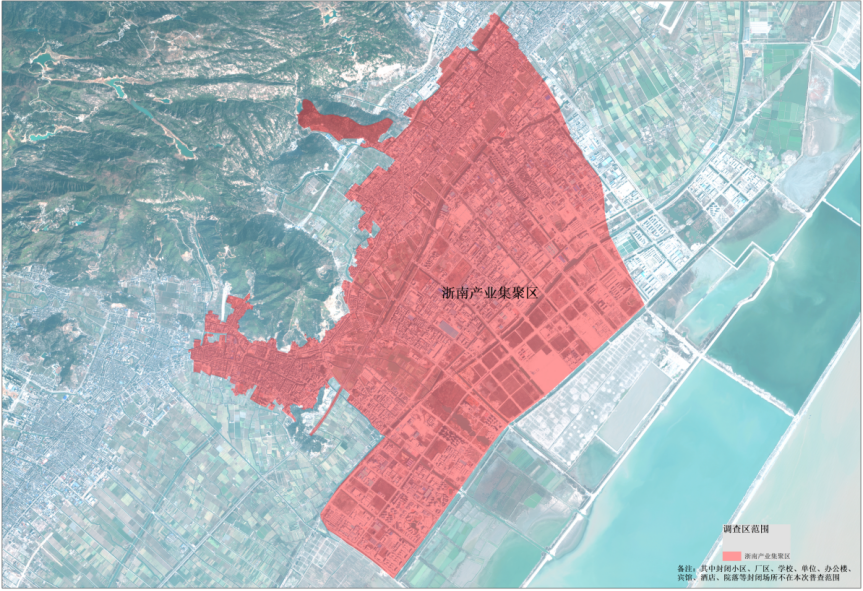 普查依据和技术标准（包含，但不限于此）1.《浙江省测绘地理信息条例》（浙江省第十三届人民代表大会常务委员会公告第10号）；2.《住房和城乡建设部关于加强城市地下市政基础设施建设的指导意见》（建城〔2020〕111号）；3.《城市市政基础设施普查和综合管理信息平台建设工作指导手册》（建办城函〔2021〕208号）；4.《关于印发浙江省加强城市地下市政基础设施建设实施方案的通知》（浙建城〔2021〕21号)；5.《关于印发浙江省城市地下市政基础设施普查实施方案的通知》（浙自然资厅函〔2020〕431号）；6.《城市地下空间测绘规范》GB/T 35636-2017；7.《卫星导航定位基准站网络实时动态测量（RTK）规范》GB/T 39616-2020；8.《国家基本比例尺地图图式第1部分：1∶500  1∶1000  1∶2000地形图图式》GB/T 20257.1-2017；9.《工程测量标准》GB 50026-2020；10.《数字测绘成果质量检查与验收》GB/T 18316-2008；11.《测绘成果质量检查与验收》GB/T 24356-2009；12.《人民防空地下室设计规范》GB 50038-2005；13.《人民防空工程设计规范》GB 50225-2005；14.《城市综合管廊工程技术规范》GB 50838-2015；15.《城市停车规划规范》GB/T 51149-2016；16.《城市测量规范》CJJ/T 8-2011；17.《城市地下管线探测技术规程》CJJ 61-2017；18.《卫星定位城市测量技术标准》CJJ/T 73-2019；19.《城市地下道路工程设计规范》CJJ/T 221-2015；20.《管线要素分类代码与符号表达》CH/T 1036-2015；21.《管线测绘技术规程》CH/T 6002-2015；22.《管线测绘工程监理规程》CH/T 6009-2019；23.《实景三维地理信息数据激光雷达测量技术规程》CH/T 3020-2018；24.《基础地理信息要素分类与图形表达代码》DB33/T 817-2010；25.《建筑工程建筑面积计算和竣工综合测量技术规程》DB33/T 1152-2018；26.《浙江省城市地下市政基础设施普查技术规程》；27.《浙江省城市地下市政基础设施数据库建设规范》；28.《浙江省城市地下市政基础设施普查质量检查检验规范》。技术要求1、基准要求本次普查数据成果采用的数学基础包括：平面坐标系采用温州2000坐标系，同时提供一套2000国家大地坐标系汇交成果；高程基准采用1985国家高程基准（二期）。2、精度要求2.1、平面精度（1）明显地下管线（构筑物）点的平面位置测量中误差不大于50毫米。（2）隐蔽地下管线点的平面位置探查中误差不大于0.05h毫米（h为管线中心埋深，单位为毫米，当h<1000毫米时以1000毫米带入计算）。2.2、高程精度：地下管线（构筑物）点的高程测量中误差不大于30毫米。2.3、埋深精度（1）明显管线（构筑物）点的埋深量测中误差不大于25毫米。（2）隐蔽管线（构筑物）点的埋深探查中误差不大于0.075h毫米（h为管线（构筑物）中心埋深，单位为毫米，当h<1000毫米时以1000毫米带入计算）。3、工作底图采用1∶500比例尺数字地形图，无1:500地形图的区域采用1:2000数字地形图。4、普查单元普查单元以道路、街区为单元进行划分，无缝拼接，不漏不重，全面覆盖普查区域范围。普查单元编号采用三层11位层次码结构，由6位行政区代码+1位特征码+4位流水编号构成。第7位特征码用D、J、Q表示，“D”表示道路普查单元，“J”表示街区普查单元，“Q”表示其他普查单元；流水号不足4位的用前导“0”补齐。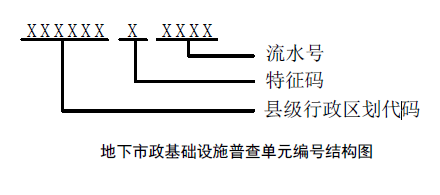 5、设施探查在资料收集和已有成果分析的基础上，使用检定合格的测绘和探测仪器，分单元开展外业调查、探查、测绘工作，有关要求按照现行国家及省级标准规范、《浙江省城市地下市政基础设施普查技术规程》执行。6、数据建库普查成果经检验合格后，即可开展数据建库工作，有关要求按照现行国家及省级标准规范、《浙江省城市地下市政基础设施数据库建设规范》执行。7、地下市政基础设施“一张图”编制普查数据库经检验合格后，以最新1:2000比例尺数字地形图为底图，结合采购方提供的其他地下市政设施普查数据，开展地下市政基础设施数字图件编制工作，形成地下市政基础设施“一张图”。有关要求按照现行国家及省级标准规范、《浙江省城市地下市政基础设施普查技术规程》执行。8、质量控制本项目成果须符合国家或行业标准、规定及技术标准等相关要求，中标供应商要加强普查事前事中事后全过程质量管理，重点监控普查中的技术方法、关键节点和薄弱环节，严格执行普查成果“两级检查”制度，严格执行国家、省普查技术规程和质量检查规范。9、普查成果（1）数据成果普查成果数据库。（2）图件成果普查单元分布图及其他各类专题城市地下市政基础设施分布图。（3）文档成果技术设计书、工作总结、技术总结、质量检验报告、验收意见等。▲工期要求1、2022年11月底前完成全部普查及建库工作，并出具相关数据成果。2、2022年12月底前完成项目全部工作内容并通过验收，绘制城市地下市政基础设施“一张图”，并向省自然资源厅汇交普查成果。如遇特殊情况（设计变更、工作量变化、恶劣天气、不可抗力影响、政府行为以及非成交供应商原因造成的停、窝工等）时，工期顺延。（如采购人另有通知，以通知时间为准）。商务要求▲1、服务起始时间：要求在合同签订后1周内启动，2022年12月底前完成项目全部工作内容并通过验收，完成日期以通过终验日期为准。▲2、质量要求：根据浙江省自然资源厅相关文件要求通过质检，并经采购方组织的专家验收通过，如未通过，负责无偿给予重新实施，以达到质量要求为止。3、服务要求符合相关技术规范及文件精神要求，最终成果须通过采购人组织的专家评审验收。1）中标供应商在履行合同义务期间，应遵守国家有关法律、法规、维护委托单位的合法权益。2）中标供应商应组建能够满足本项目服务需要的项目小组，按照工作范围和内容完成项目工作，并按约定向委托单位汇报工作进展。3）投标供应商应在投标文件中明确投入本项目服务的人员基本配备。4）投标供应商应在投标文件中明确投入本项目使用的工具器具仪器设备等详细数量及现况。5）中标供应商应自行承担项目实施过程中安全生产责任，采购人及使用单位任何情况下均不承担因此产生的任何法律责任和经济责任。6）项目实施过程中，中标供应商应自行与相关部门、街道协商，调取调查相关数据。7）后续配合要求：在项目成果通过验收并实施过程中，按照项目实际需求，配合采购人进一步完善成果细节，以满足建设要求。8）投标供应商应在相关领域掌握丰富的信息资源和专家资源，对本项目后续发展有深入研究，拥有相关专业技术团队，有较强研究基础，熟悉本区情况。9）本次评审验收过程中所产生的一切费用包含在本次报价中。▲4、服务质量保证期：本项目所有成果服务质量保证期为1年。自项目验收合格之日起计算。在成果服务质量保证期内因质量问题，中标供应商应负责免费提供相应服务。▲5、投标报价所涵盖的内容:本次项目实际工作量超出预估工作内容等、现场服务（含参与交底，解决项目设计和实施中有关问题、参加各类会议等服务）、数据质检费、设计评审、项目验收费、招标代理费、项目人员保险费用及其他的相关费用等，有关本项目实施所需的所有费用（含税费）均计入报价。6、安全管理6.1、生产安全中标人须为本项目服务人员额外购买保险，该费用由中标方自行支付，包含在总价内。要坚持“安全第一、预防为主、综合治理”的安全方针，以人为本，科学制定安全操作规程和各类安全应急预案，明确安全责任主体和安全保障任务，全员签订安全生产责任书。要建立日常巡检制度，确保安全防护设施配备齐全、操作规范严谨;要落实好安全教育和培训工作，有效防范遏止安全生产事故发生。6.2、疫情防控本次城市地下市政基础设施普查工作时间跨度长，要持续抓好常态化新冠肺炎疫情防控工作。中标单位要主动担当，高度重视疫情防控，密切关注疫情动态，制定防控预案，落实防控举措，坚持科学、精准、有效防控，及时掌握工作人员的行动轨迹和健康状况，要求全员做到严格遵守疫情防控工作纪律，确保零感染。▲7、付款方法和条件：在合同签订后7日历天内中标供应商须向采购人缴纳合同总价1%的履约保证金。履约保证金可采用☑银行转账  ☑银行保函  ☑保险凭证等。1、签订合同后，采购人在7个工作日内向供应商支付合同总价款的40%。2、供应商完成全部普查及数据建库工作后，采购人在7个工作日内向供应商支付合同总价款的30%；3、供应商完成全部普查提交成果并通过采购人的验收后，采购人在7个工作日内根据实际工作量向供应商支付全部合同尾款。注：中标单位需在每次付款前提供正式发票，税费由中标单位承担，如逾期提供，付款时间顺延，具体支付进度以财政资金到位时间为准。标段二采购需求项目名称：温州经济技术开发区地下市政基础设施普查（地下管线及其附属设施部分）监理服务一、采购内容二、相关执行标准：（1）《浙江省测绘地理信息条例》（浙江省第十三届人民代表大会常务委员会公告第10号）；（2）《住房和城乡建设部关于加强城市地下市政基础设施建设的指导意见》（建城〔2020〕111 号）；（3）《城市市政基础设施普查和综合管理信息平台建设工作指导手册》；（4）《浙江省住房和城乡建设厅关于印发浙江省加强城市地下市政基础设施建设实施方案的通知》（浙建城〔2021〕21号)；（5）《城市地下空间测绘规范》GB/T 35636-2017；（6）《卫星导航定位基准站网络实时动态测量（RTK）规范》GB/T 39616-2020；（7）《国家基本比例尺地图图式 第 1 部分：1∶500  1∶1 000  1∶2 000 地形图图式》 GB/T 20257.1-2017；（8）《工程测量标准》GB 50026-2020；（9）《数字测绘成果质量检查与验收》GB/T 18316-2008；（10）《测绘成果质量检查与验收》GB/T 24356-2009；（11）《人民防空地下室设计规范》GB 50038-2005；（12）《人民防空工程设计规范》GB 50225-2005；（13）《城市综合管廊工程技术规范》GB 50838-2015；（14）《城市停车规划规范》GB/T 51149-2016；（15）《城市测量规范》CJJ/T 8-2011；（16）《城市地下管线探测技术规程》CJJ 61-2017；（17）《卫星定位城市测量技术标准》CJJ/T 73-2019；（18）《城市地下道路工程设计规范》CJJ/T 221-2015；（19）《管线要素分类代码与符号表达》CH/T 1036-2015；（20）《管线测绘技术规程》CH/T 6002-2015；（21）《管线测绘工程监理规程》CH/T 6009-2019；（22）《实景三维地理信息数据激光雷达测量技术规程》CH/T 3020-2018；（23）《基础地理信息要素分类与图形表达代码》DB33/T 817-2010。         若后续省厅或国家出台相关新标准，新要求的，则从其规程标准和要求。三、主要工作内容：   对温州经济技术开发区地下市政基础设施普查（地下管线及其附属设施部分）进行全过程监理，按照“四控制、三管理、一协调”的原则，保证项目在规定的时间内完成，并实现项目建设的目标。具体内容包括：1.方案把关（1）审核和确认普查单位的项目设计书；（2）审核和确认项目建设过程中的各种关键技术方案；（3）审核和确认普查单位的项目质量保证计划、质量控制体系（含质量控制的关键性节点）；（4）审核和确认承建单位的项目进度计划、进度控制节点。2.质量控制（1）对普查工作实施全过程的质量控制，并为普查成果验收提供依据。（2）由监理单位全权负责，监理单位确定后，由监理单位制定出《2022年温州经济技术开发区地下市政基础设施普查（地下管线及其附属设施部分）监理方案》，并报采购方备案。（3）经监理检查，对达不到技术要求的普查项目，监理单位应责成普查单位立即整改或返工，两次检查达不到技术要求，监理单位上报采购方。（4）普查过程中发现存在隐患及时监督上报。（5）对普查成果做综合质量检验。（6）制定系统验收大纲，并协助采购方组织验收。（7）负责普查单位的协调管理。3.进度控制（1）审核普查进度分解计划，确认分解计划可以保证总体计划目标的实现。（2）对项目实施进度进行实时跟踪，并要求普查单位对进度计划进行动态调整，以确保项目阶段目标和总体进度目标的实现。（3）当项目目标出现偏离时，应及时指出，并提出对策和建议，同时督促项目普查单位尽快采取措施。4.费用控制项目实施过程中，监理单位可对设计方案、对属于全面普查和补充调查的进行核实并出更合理的意见。5.变更控制（1）与采购方确定项目变更流程和程序，对变更进行严格的控制。（2）协助采购方核准普查单位在项目建设过程中工作量核减和新增情况。（3）协助采购方与承建单位关于项目变更、索赔、有关争议而进行的谈判。6.合同管理（1）跟踪检查合同的执行情况，确保普查单位按时履约。（2）对合同工期的延误和延期进行审核确认并及时将相关情况上报采购人。（3）对合同变更、索赔等事宜进行审核确认并及时将相关情况上报采购人。7.文档管理（1）在项目实施过程中作好监理日记及大事记。（2）作好双方合同、技术设计方案、验收报告等各类往来文件的存档。（3）作好项目协调会、技术专题会的会议纪要工作，并监督会议有关事项的执行。（4）通过计算机管理手段对项目的技术类文档进行分类管理。8.安全管理（1）监督和落实普查单位制定安全生产管理制度，负责项目普查过程中安全控制，确保不出现安全事故。（2）负责项目建设过程中所涉及的政府涉密数据和资料的保护，保证不被非授权使用。（3）监督和落实项目普查单位保密协议签订，项目相关工作人员的保密承诺书签订等。9.经采购人委托，负责协调本项目所涉及的普查单位与使用方之间的工作关系，并协调解决项目建设过程中的各类纠纷。监理方应该通过必要的会议制度来实施协调工作，主要包括：（1）现场会；（2）监理交底会；（3）周例会；（4）监理协调会；（5）专题讨论会；（6）专家论证会；（7）阶段工作总结会；（8）问题通报会；（9）阶段及最终验收会。四、商务要求  ▲1、项目服务期限：自普查服务单位工作开始至普查项目验收通过，普查成果提交省自然资源厅且录入采购人指定系统可正常使用后为止。  2、服务地点：工作范围为经开区及采购单位要求的区域。 ▲ 3、付款方式：  （1）合同签订后，7个工作日内支付合同价款的40%预付款；  （2）普查项目完成全部外业核查后，7个工作日内支付合同价款的60%；  （3）普查项目通过验收，普查成果提交省自然资源厅后，7个工作日内付清余款。注：中标单位需在每次付款前提供正式发票，税费由中标单位承担，如逾期提供，付款时间顺延，具体支付进度以财政资金到位时间为准。  本项目实施过程中的资料费、税费、培训费、验收费、中标服务费等项目过程中所涉及的一切可见或不可见的费用均由投标人承担。如有漏项，视同已包含在投标人的总价中。  4、验收标准及方式：  4.1、验收标准：普查成果经省级及以上法定测绘质量检验检测机构检验合格，并出具成果质量检验报告。成果数据录入采购人指定系统可正常使用并上报省自然资源厅。  4.2、验收方式：根据对监理单位的人员配备、日常监理工作、质量和进度沟通协调等方面，由采购人自行组织相关测绘专家进行验收并在验收书上签字确认。  5、安全要求：（1）投标人需对外出监理的工作人员进行培训，依据普查的环境，配发相关需要的必须品，如遇监理过程中较危险的区域，应及时做好应对措施并及时上报采购人；（2）投标人需设置专职安全员，定期开展安全培训；（3）外出监理时，投标人应做好预防各类与监理工作可能有关的事故发生，如恶劣天气情况，应劝阻普查单位停止当天的普查工作并及时上报采购人；（4）投标人须为本项目拟派的外出监理工作人员购买人身意外险（费用自行承担），如遇特殊意外情况（如人员伤亡、财产损失等），采购人概不负责。（5）在合同实施期间发生的一切安全事故的经济赔偿和法律责任均由中标人负责。注：外出工作时配备的物品（安全帽、手电筒等）、人员的保险费用等均包含在投标人的报价中。6、保密要求：（1）项目过程保密及数据保密：在项目实施过程中和系统运行过程中（包括合同解除、终止后），中标方必须对采购人提供的任何数据及文档有保密的责任和义务。不得以任何理由留存，不得转让和使用本项目的成果。否则，中标单位应承担由此产生的一切法律和经济责任。在投标书中应对该项内容提交书面承诺书，作为签订项目保密合同的依据，并作为合同密不可分的一部分。（2）版权与保密。本项目所有成果的版权属采购人所有，未经同意，中标方不得自行删除、复制、修改、转移数据，亦不得以任何形式向第三方提供；采购人提供的任何业务资料，中标方需认真保管、严格保密，并在使用完毕后及时归还。（3）保密期限：永久。第四部分   评标办法评标办法前附表一、评标方法1.本项目采用综合评分法。综合评分法，是指投标文件满足招标文件全部实质性要求，且按照评审因素的量化指标评审得分最高的投标人为中标候选人的评标方法。二、评标标准2.评标标准：见评标办法前附表。三、评标程序3.1▲符合性审查。评标委员会应当对符合资格的投标人的投标文件进行符合性审查，以确定其是否满足招标文件的实质性要求。不满足招标文件的实质性要求的，投标无效。3.2 比较与评价。评标委员会应当按照招标文件中规定的评标方法和标准，对符合性审查合格的投标文件进行商务和技术评估，综合比较与评价。3.3汇总商务技术得分。评标委员会各成员应当独立对每个投标人的商务和技术文件进行评价，并汇总商务技术得分情况。3.4报价评审。3.4.1投标文件报价出现前后不一致的，按照下列规定修正：3.4.1.1投标文件中开标一览表(报价表)内容与投标文件中相应内容不一致的，以开标一览表(报价表)为准;3.4.1.2大写金额和小写金额不一致的，以大写金额为准;3.4.1.3单价金额小数点或者百分比有明显错位的，以开标一览表的总价为准，并修改单价;3.4.1.4总价金额与按单价汇总金额不一致的，以单价金额计算结果为准。3.4.1.5同时出现两种以上不一致的，按照3.4.1规定的顺序修正。修正后的报价按照财政部第87号令 《政府采购货物和服务招标投标管理办法》第五十一条第二款的规定经投标人确认后产生约束力。3.4.2投标文件出现不是唯一的、有选择性投标报价的，投标无效。3.4.3投标报价超过招标文件中规定的预算金额或者最高限价的，投标无效。3.4.4评标委员会认为投标人的报价明显低于其他通过符合性审查投标人的报价，有可能影响产品质量或者不能诚信履约的，应当要求其在合理的时间内提供书面说明，必要时提交相关证明材料;投标人不能证明其报价合理性的，评标委员会应当将其作为无效投标处理。3.4.5对于未预留份额专门面向中小企业的政府采购货物或服务项目，以及预留份额政府采购货物或服务项目中的非预留部分标项，对小型和微型企业的投标报价给予20%的扣除，用扣除后的价格参与评审。接受大中型企业与小微企业组成联合体或者允许大中型企业向一家或者多家小微企业分包的政府采购货物或服务项目，对于联合协议或者分包意向协议约定小微企业的合同份额占到合同总金额30%以上的，对联合体或者大中型企业的报价给予6%的扣除，用扣除后的价格参加评审。组成联合体或者接受分包的小微企业与联合体内其他企业、分包企业之间存在直接控股、管理关系的，不享受价格扣除优惠政策。3.5排序与推荐。采用综合评分法的，评标结果按评审后得分由高到低顺序排列。得分相同的，按投标报价由低到高顺序排列。得分且投标报价相同的并列。投标文件满足招标文件全部实质性要求，且按照评审因素的量化指标评审得分最高的投标人为排名第一的中标候选人。多家投标人提供相同品牌产品（单一产品采购项目中的该产品或者非单一产品采购项目的核心产品）且通过资格审查、符合性审查的不同投标人参加同一合同项下投标的，按一家投标人计算，评审后得分最高的同品牌投标人获得中标人推荐资格；评审得分相同的，采取随机抽取方式确定，其他同品牌投标人不作为中标候选人。3.6编写评标报告。评标委员会根据全体评标成员签字的原始评标记录和评标结果编写评标报告。评标委员会成员对需要共同认定的事项存在争议的，应当按照少数服从多数的原则作出结论。持不同意见的评标委员会成员应当在评标报告上签署不同意见及理由，否则视为同意评标报告。四、评标中的其他事项4.1投标人澄清、说明或者补正。对于投标文件中含义不明确、同类问题表述不一致或者有明显文字和计算错误的内容需要投标人作出必要的澄清、说明或者补正的，评标委员会和投标人通过电子交易平台交换数据电文，投标人提交使用电子签章的相关数据电文或通过平台上传加盖公章的扫描件。给予投标人提交澄清、说明或补正的时间不得少于半小时，投标人已经明确表示澄清说明或补正完毕的除外。投标人的澄清、说明或者补正不得超出投标文件的范围或者改变投标文件的实质性内容。▲4.2无效标条款。有下列情况之一的，投标无效：4.2.1投标人不具备招标文件中规定的资格要求的（投标人未提供有效的资格文件的，视为投标人不具备招标文件中规定的资格要求）；4.2.2投标文件未按照招标文件要求签署、盖章的；4.2.3采购人拟采购的产品属于政府强制采购的节能产品品目清单范围的，投标人未按招标文件要求提供国家确定的认证机构出具的、处于有效期之内的节能产品认证证书、环境标志产品认证证书的；4.2.4投标文件含有采购人不能接受的附加条件的；4.2.5投标文件中承诺的投标有效期少于招标文件中载明的投标有效期的；   4.2.6投标文件出现不是唯一的、有选择性投标报价的;4.2.7投标报价超过招标文件中规定的预算金额或者最高限价的;4.2.8报价明显低于其他通过符合性审查投标人的报价，有可能影响产品质量或者不能诚信履约的，未能按要求提供书面说明或者提交相关证明材料，不能证明其报价合理性的;4.2.9投标人对根据修正原则修正后的报价不确认的；4.2.10投标人提供虚假材料投标的；  4.2.11投标人有恶意串通、妨碍其他投标人的竞争行为、损害采购人或者其他投标人的合法权益情形的；4.2.12投标人仅提交备份投标文件，没有在电子交易平台传输递交投标文件的，投标无效；4.2.13 投标文件不满足招标文件的其它实质性要求的；4.2.14法律、法规、规章（适用本市的）及省级以上规范性文件（适用本市的）规定的其他无效情形。5.废标。根据《中华人民共和国政府采购法》第三十六条之规定，在采购中，出现下列情形之一的，应予废标：5.1符合专业条件的供应商或者对招标文件作实质响应的供应商不足3家的；5.2出现影响采购公正的违法、违规行为的；5.3投标人的报价均超过了采购预算，采购人不能支付的；5.4因重大变故，采购任务取消的。废标后，采购机构应当将废标理由通知所有投标人。6.修改招标文件，重新组织采购活动。评标委员会发现招标文件存在歧义、重大缺陷导致评标工作无法进行，或者招标文件内容违反国家有关强制性规定的，将停止评标工作，并与采购人、采购机构沟通并作书面记录。采购人、采购机构确认后，将修改招标文件，重新组织采购活动。7.重新开展采购。有政府采购法第七十一条、第七十二条规定的违法行为之一，影响或者可能影响中标、成交结果的，依照下列规定处理：7.1未确定中标或者中标人的，终止本次政府采购活动，重新开展政府采购活动。7.2已确定中标或者中标人但尚未签订政府采购合同的，中标或者成交结果无效，从合格的中标或者成交候选人中另行确定中标或者中标人；没有合格的中标或者成交候选人的，重新开展政府采购活动。7.3政府采购合同已签订但尚未履行的，撤销合同，从合格的中标或者成交候选人中另行确定中标或者中标人；没有合格的中标或者成交候选人的，重新开展政府采购活动。7.4政府采购合同已经履行，给采购人、供应商造成损失的，由责任人承担赔偿责任。7.5政府采购当事人有其他违反政府采购法或者政府采购法实施条例等法律法规规定的行为，经改正后仍然影响或者可能影响中标、成交结果或者依法被认定为中标、成交无效的，依照7.1-7.4规定处理。第五部分 拟签订的合同文本（标段一：政府采购合同参考范本）采 购 人（甲方）：                                                               成交单位（乙方）：                                                             根据《中华人民共和国民法典》、《中华人民共和国政府采购法》等相关法律法规之规定，按照平等、自愿、公平、诚实信用和绿色的原则，经   （采购人名称）   (以下简称：甲方)和   （中标供应商名称）   (以下简称：乙方)协商一致，约定以下合同条款，以兹共同遵守、全面履行。 服务范围（合同签订时填写） 合同价格1、本项目所有工作完成，按实际工作量计算费用（结算时单价不予调整）。2、合同价款包含：合同价格包括本次项目实际工作量超出预估工作内容等、现场服务（含参与交底，解决项目设计和实施中有关问题、参加各类会议等服务）、数据质检费、设计评审、项目验收费、招标代理费、项目人员保险费用及其他的相关费用等，有关本项目实施所需的所有费用（含税费）均计入报价。 执行技术标准1.《浙江省测绘地理信息条例》（浙江省第十三届人民代表大会常务委员会公告第10号）；2.《住房和城乡建设部关于加强城市地下市政基础设施建设的指导意见》（建城〔2020〕111号）；3.《城市市政基础设施普查和综合管理信息平台建设工作指导手册》（建办城函〔2021〕208号）；4.《关于印发浙江省加强城市地下市政基础设施建设实施方案的通知》（浙建城〔2021〕21号)；5.《关于印发浙江省城市地下市政基础设施普查实施方案的通知》（浙自然资厅函〔2020〕431号）；6.《城市地下空间测绘规范》GB/T 35636-2017；7.《卫星导航定位基准站网络实时动态测量（RTK）规范》GB/T 39616-2020；8.《国家基本比例尺地图图式第1部分：1∶500  1∶1000  1∶2000地形图图式》GB/T 20257.1-2017；9.《工程测量标准》GB 50026-2020；10.《数字测绘成果质量检查与验收》GB/T 18316-2008；11.《测绘成果质量检查与验收》GB/T 24356-2009；12.《人民防空地下室设计规范》GB 50038-2005；13.《人民防空工程设计规范》GB 50225-2005；14.《城市综合管廊工程技术规范》GB 50838-2015；15.《城市停车规划规范》GB/T 51149-2016；16.《城市测量规范》CJJ/T 8-2011；17.《城市地下管线探测技术规程》CJJ 61-2017；18.《卫星定位城市测量技术标准》CJJ/T 73-2019；19.《城市地下道路工程设计规范》CJJ/T 221-2015；20.《管线要素分类代码与符号表达》CH/T 1036-2015；21.《管线测绘技术规程》CH/T 6002-2015；22.《管线测绘工程监理规程》CH/T 6009-2019；23.《实景三维地理信息数据激光雷达测量技术规程》CH/T 3020-2018；24.《基础地理信息要素分类与图形表达代码》DB33/T 817-2010；25.《建筑工程建筑面积计算和竣工综合测量技术规程》DB33/T 1152-2018；26.《浙江省城市地下市政基础设施普查技术规程》；27.《浙江省城市地下市政基础设施数据库建设规范》；28.《浙江省城市地下市政基础设施普查质量检查检验规范》。第四条  项目工期1、2022年11月底前完成全部普查及建库工作，并出具相关数据成果。2、2022年12月底前完成项目全部工作内容并通过验收，绘制城市地下市政基础设施“一张图”，并向省自然资源厅汇交普查成果。如遇特殊情况（设计变更、工作量变化、恶劣天气、不可抗力影响、政府行为以及非成交供应商原因造成的停、窝工等）时，工期顺延。（如采购人另有通知，以通知时间为准）。第五条  甲方的义务1、自本合同签订之日起7日内向乙方提交有关资料和提出技术要求。2、自接到乙方编制的技术设计书之日起7日内完成技术设计书的审核备案工作。3、甲方应当保证工程款按时到位，以保证工程的顺利进行。4、甲方应当为乙方提供必要的技术支持及工作联系事宜。5、乙方提供给甲方的过程成果或最终成果，按照测绘成果保密管理有关法律法规要求已涉密的，甲方应严格按相应的保密要求进行管理，如对存放本项目涉密数据的计算机应进行涉密标识等。第六条  乙方的义务1、自收到甲方的有关资料之日起，根据甲方的有关资料和本合同的技术要求，7日内完成技术设计书的编制，并交甲方审核与备案。2、自收到甲方对技术设计书同意实施的审定意见之日起 15 日内组织测绘队伍进场作业。3、乙方应当根据合同与技术设计书要求确保测绘项目如期完成。4、坚持《中华人民共和国保守国家秘密法》及其实施办法和相关保密法律法规，确保国家秘密和甲方及其下属单位工作秘密的安全，杜绝失、泄密事件的发生。本项目的所有成果的知识产权均属于甲方，乙方保证在未征得甲方许可情况下，绝不将本项目的任何成果透露给第三方。在本项目工作过程中的任意阶段，无条件接受甲方对项目成果保密等各方面的监督检查，接受甲方提出的合理整改要求。保密范围：项目所涉及的所有属于国家秘密的资料或数据、项目过程中由甲方或其下属单位提供的各类业务资料及电子数据、各类测绘资料及空间数据、项目产生的所有成果，包括各类文字报告、文档资料、电子数据和软件程序等、与双方合作有关的计划、规范、制度、会议纪要及其他应予以保密的情报或资料。 验收按国家或行业标准、规定及技术标准等相关要求进行验收,通过省级测绘质量监督检验机构质检合格。第八条  对乙方测绘成果的所有权、使用权和著作权归属的约定1、乙方保证提供服务过程中不会侵犯任何第三方的知识产权。2、本项目所有成果的版权属甲方所有，乙方不得以任何形式向第三方提供。否则，甲方将按国家法律和有关规定及项目合同追究乙方的一切责任。3、本项目作业过程中由甲方提供的所有资料或数据均属甲方所有，中标单位不得在合同规定之外自行处置数据，不得自行删除、复制、修改、转移数据，不得以任何形式向第三方提供。4、甲方允许乙方内部使用本合同生产的测绘成果，不得用于营利性项目。第九条  付款方式1、合同签订后，采购人在7个工作日内向供应商支付合同总价款的40%。2、供应商完成全部普查及数据建库工作后，采购人在7个工作日内向供应商支付合同总价款的30%；3、供应商完成全部普查提交成果并通过采购人的验收后，采购人在7个工作日内根据实际工作量向供应商支付全部合同尾款。注：乙方需在每次付款前提供正式发票，税费由乙方承担，如逾期提供，付款时间顺延，具体支付进度以财政资金到位时间为准。第十条  提交普查成果项目完成后需提交以下内容：（1）数据成果普查成果数据库。（2）图件成果普查单元分布图及其他各类专题城市地下市政基础设施分布图。（3）文档成果技术设计书、工作总结、技术总结、质量检验报告、验收意见等。第十一条  甲方违约责任1、在合同履行期间，甲方要求终止或解除合同，乙方已进入现场开始工作的，甲方应根据乙方已进行的实际工作量，不足一半时，按项目工程费的一半支付；超过一半时，按项目工程费的全额支付。2、甲方由于财政支付时间计划发生变更而未按要求时间支付乙方工程费的，甲方不承担工程延期的责任。3、甲方按本合同规定的金额和日期支付乙方项目费每逾期支付一天（财政拨款方式原因影响除外），应承担支付金额千分之一的逾期违约金。4、因甲方原因而造成停窝工的，项目工期顺延。5、对于乙方提供的图纸等资料以及属于乙方的测绘成果，甲方有义务保密，不得向第三方提供或用于本合同以外的项目，否则乙方有权对因此造成的损失追究甲方责任。第十二条  乙方违约责任1、合同签定后，如乙方擅自中途停止或解除合同。双方没有约定定金的，乙方应向甲方返回已付工程价款，并赔偿由此引起的损失。2、乙方未能按合同规定的日期提交测绘成果时，应向甲方偿付拖期损失费，延期60天以内的，每天扣除0.2万，延期60天（含）以上的，超出天数每天扣除0.5万，最高不超过总价格的5%。3、乙方提交的成果资料应符合招标要求。乙方提交的成果经验收第一次不通过的，须整改后重新提交成果，甲方并扣其除合同价款10万元作为处罚金；第二次不通过的，甲方有权解除合同，并追已支付给乙方的全部支付款项，扣除全部履约保证金，并处以总价款5%的赔偿金。4、对于甲方提供的图纸和技术资料以及属于甲方的测绘成果，乙方有义务保密，不得向第三方转让，否则，甲方有权对因此造成的损失追究责任。5、本项目有涉密要求，非经甲方允许，乙方不得向第三方透露下项目相关信息、数据及甲方提供的资料等，不得分包、转包，否则甲方有权取消合同，扣除履约保证金，造成损失的，将追究相关责任。6、落实中标后人员配备及到位，配备人员非必要不允许更换，若更换必须经甲方认可，更换后项目班组成员能力、资信等不能低于原配置人员，且每更换一人次乙方向甲方支付违约金人民币5000元，项目负责人及技术负责人非不可抗力不允许更换。项业主单位及监理单位将对中标单位人员实际投入情况进行检查，若人员就位情况不符合，将予以警告、扣除违约金、取消合同并扣除履约保证金等不可抗力需要更换人员的，应经过甲方认可，配备资信不低于原委派人员，由甲方视情况决定是否处罚，处罚方式为警告、扣除违约金一人次人民币10000元、取消合同并扣除履约保证金等。要求月度例会、专家论证会、专题讨论会、阶段工作总结会、阶段及最终验收会、问题通报会议总负责人及技术负责人必须参加，若有缺席，向甲方支付违约金一人次人民币5000元，累计缺席超过10次，甲方有权取消合同并扣除履约保证金，造成损失的，将追究相关责任。如有上述违约情况我单位将按照《浙江省测绘地理信息行业信用管理办法（试行）》予以处置。第十三条  履约保证金在合同签订后7日历天内中标供应商须向采购人缴纳合同总价1%的履约保证金。履约保证金可采用☑银行转账  ☑银行保函  ☑保险凭证等。1、 在合同签订后7日历天内乙方须向甲方缴纳合同总价1%的履约保证金（鼓励以银行、保险公司出具的履约保函形式提交；若以电汇、银行转账方式提交的，必须转到甲方的指定账户），计（大写）：                     元（￥：               ）。2、 甲方在任何时候都有权从履约保证金中扣除因乙方违约而导致损失的金额或违约金。乙方应在接到扣除履约保证金通知后一周内补足所扣差额，以保证承包期间履约保证金的完整。3、 如果乙方在服务期内没有涉及甲方的应付而未付金额或违约行为，甲方在服务期满后或提前终止合同后全额无息退还履约保证金。第十四条  其他约定1、在合同有效期内，任何一方因不可抗力事件导致不能履行合同，则合同履约执行期可延长，其延长期与不可抗力影响期相同。2、不可抗力事件发生后，应立即通知对方，并寄送有关权威机构出具的证明。3、不可抗力事件延续120天以上，双方应通过友好协商，确定是否继续履行合同。4、在服务期限内，乙方应对可能出现的风险自行承担一切责任。第十五条  关于补充协议本合同执行过程中的未尽事宜，双方应本着实事求是、友好协商的态度加以解决。双方协商一致的，签订补充协议。补充协议与本合同具有同等效力。第十六条  诉讼与争议双方因履行本合同而发生的争议，应协商、调解解决。协商、调解不成的，确定按以下第 2 种方式处理：     1．提交     /    仲裁委员会仲裁；     2．依法向委托方所在地的人民法院起诉。第十六条  附则：1、本合同由双方代表签字，加盖双方公章或合同专用章即生效。全部成果交接完毕和测绘工程费结算完成后，本合同终止。2、有关本合同中未写明的内容以本项目（招）采购文件的规定为准。3、本合同一式肆份，甲方贰份，乙方贰份。甲方（盖章）：                       　乙方（盖章）：                         地址：                                 地址：                         　　　　法定代表人（负责人）：               　法定代表人（负责人）：                 项目联系人：　　　　　　　　　　　　   项目联系人：                           联系方式：　　　　　　　　　　　　     联系方式：　　　　　　　　　　    　　 账户名称：                           　账户名称：                             开户银行：　　　　　　　　　　　　　   开户银行：                              账号：　　　　　　　　　　　　　　　　 账号：                                    签订时间：                             签订地点：                      （标段二：政府采购合同参考范本）采 购 人（甲方）：                                                               成交单位（乙方）：                                                             根据《中华人民共和国民法典》、《中华人民共和国政府采购法》等相关法律法规之规定，按照平等、自愿、公平、诚实信用和绿色的原则，经   （采购人名称）   (以下简称：甲方)和   （中标供应商名称）   (以下简称：乙方)协商一致，约定以下合同条款，以兹共同遵守、全面履行。第一条、合同金额本项目总价为（大写）：人民币___________________元（￥___________）。履约保证金：合同价款的1%，即人民币     元整(￥     .00元)。乙方在收到中标通知书一周内提交，履约保证金在乙方服务期限完毕并经验收合格后15个工作日内甲方一次性无息退还；履约保证金提交方式：现金或履约保函。第二条、相关执行标准： （1）《浙江省测绘地理信息条例》（浙江省第十三届人民代表大会常务委员会公告第10号）；（2）《住房和城乡建设部关于加强城市地下市政基础设施建设的指导意见》（建城〔2020〕111 号）；（3）《城市市政基础设施普查和综合管理信息平台建设工作指导手册》；（4）《浙江省住房和城乡建设厅关于印发浙江省加强城市地下市政基础设施建设实施方案的通知》（浙建城〔2021〕21号)；（5）《城市地下空间测绘规范》GB/T 35636-2017；（6）《卫星导航定位基准站网络实时动态测量（RTK）规范》GB/T 39616-2020；（7）《国家基本比例尺地图图式 第 1 部分：1∶500  1∶1 000  1∶2 000 地形图图式》 GB/T 20257.1-2017；（8）《工程测量标准》GB 50026-2020；（9）《数字测绘成果质量检查与验收》GB/T 18316-2008；（10）《测绘成果质量检查与验收》GB/T 24356-2009；（11）《人民防空地下室设计规范》GB 50038-2005；（12）《人民防空工程设计规范》GB 50225-2005；（13）《城市综合管廊工程技术规范》GB 50838-2015；（14）《城市停车规划规范》GB/T 51149-2016；（15）《城市测量规范》CJJ/T 8-2011；（16）《城市地下管线探测技术规程》CJJ 61-2017；（17）《卫星定位城市测量技术标准》CJJ/T 73-2019；（18）《城市地下道路工程设计规范》CJJ/T 221-2015；（19）《管线要素分类代码与符号表达》CH/T 1036-2015；（20）《管线测绘技术规程》CH/T 6002-2015；（21）《管线测绘工程监理规程》CH/T 6009-2019；（22）《实景三维地理信息数据激光雷达测量技术规程》CH/T 3020-2018；（23）《基础地理信息要素分类与图形表达代码》DB33/T 817-2010；（24）《建筑工程建筑面积计算和竣工综合测量技术规程》DB33/T 1152-2018。 若后续省厅或国家出台相关新标准，新要求的，则从其规程标准和要求。第三条、主要工作内容：  对温州经济技术开发区地下市政基础设施普查（地下管线及其附属设施部分）进行全过程监理，按照“四控制、三管理、一协调”的原则，保证项目在规定的时间内完成，并实现项目建设的目标。具体内容包括：1.方案把关（1）审核和确认普查单位的项目设计书；（2）审核和确认项目建设过程中的各种关键技术方案；（3）审核和确认普查单位的项目质量保证计划、质量控制体系（含质量控制的关键性节点）；（4）审核和确认承建单位的项目进度计划、进度控制节点。2.质量控制（1）对普查工作实施全过程的质量控制，并为普查成果验收提供依据。（2）由乙方负责制定《经开区地下管线普查任务项目监理方案》，并报甲方备案。（3）经监理检查，对达不到技术要求的普查项目，乙方应责成普查单位立即整改或返工，两次检查达不到技术要求，应上报甲方。（4）普查过程中发现存在隐患及时监督上报。（5）对普查成果做综合质量检验。（6）制定系统验收大纲，并协助甲方组织验收。（7）负责普查单位的协调管理。3.进度控制（1）审核普查进度分解计划，确认分解计划可以保证总体计划目标的实现。（2）对项目实施进度进行实时跟踪，并要求普查单位对进度计划进行动态调整，以确保项目阶段目标和总体进度目标的实现。（3）当项目目标出现偏离时，应及时指出，并提出对策和建议，同时督促项目普查单位尽快采取措施。4.费用控制项目实施过程中，监理单位可对设计方案提出更合理的意见。5.变更控制（1）与甲方确定项目变更流程和程序，对变更进行严格的控制。（2）协助甲方核准普查单位在项目建设过程中工作量核减和新增情况。（3）协助甲方与承建单位关于项目变更、索赔、有关争议而进行的谈判。6.合同管理（1）跟踪检查合同的执行情况，确保普查单位按时履约。（2）对合同工期的延误和延期进行审核确认并及时将相关情况上报采购人。（3）对合同变更、索赔等事宜进行审核确认并及时将相关情况上报采购人。7.文档管理（1）在项目实施过程中作好监理日记及大事记。（2）作好双方合同、技术设计方案、验收报告等各类往来文件的存档。（3）作好项目协调会、技术专题会的会议纪要工作，并监督会议有关事项的执行。（4）通过计算机管理手段对项目的技术类文档进行分类管理。8.安全管理（1）监督和落实普查单位制定安全生产管理制度，负责项目普查过程中安全控制，确保不出现安全事故。（2）负责项目建设过程中所涉及的政府涉密数据和资料的保护，保证不被非授权使用。（3）监督和落实项目普查单位保密协议签订，项目相关工作人员的保密承诺书签订等。9.经甲方委托，负责协调普查项目所涉及的普查单位与使用方之间的工作关系，并协调解决项目建设过程中的各类纠纷。乙方应该通过必要的会议制度来实施协调工作，主要包括：（1）现场会；（2）监理交底会；（3）周例会；（4）监理协调会；（5）专题讨论会；（6）专家论证会；（7）阶段工作总结会；（8）问题通报会；（9）阶段及最终验收会。10. 对中标单位人员实际投入到位情况进行督查。第四条、商务要求  1、项目服务期限：  自普查服务单位工作开始至普查项目验收通过，普查成果提交省自然资源厅且录入甲方指定系统可正常使用后为止。  2、服务地点：工作范围为经开区及采购单位要求的区域。  3、付款方式：  （1）合同签订后，7个工作日内支付合同价款的40%；  （2）普查项目完成全部外业核查后，7个工作日内支付至合同价款的30%；  （3）普查项目通过验收，普查成果提交省自然资源厅且数据录入甲方指定系统可正常使用后，7个工作日内付清余款。注：乙方需在每次付款前提供正式发票，税费由乙方承担，如逾期提供，付款时间顺延，具体支付进度以财政资金到位时间为准。  本项目实施过程中的资料费、税费、培训费、验收费、中标服务费等项目过程中所涉及的一切可见或不可见的费用均由乙方承担。如有漏项，视同已包含在乙方的总价中。  4、验收标准及方式：  4.1、验收标准：普查成果经省级及以上法定测绘质量检验检测机构检验合格，并出具成果质量检验报告。成果数据录入甲方指定系统可正常使用并上报省自然资源厅。  4.2、验收方式：由甲方组织相关人员验收。5、安全要求：（1）乙方需对外出监理的工作人员进行培训，依据普查的环境，配发相关需要的必须品，如遇监理过程中较危险的区域，应及时做好应对措施并及时上报甲方；（2）乙方需设置专职安全员，定期开展安全培训；（3）外出监理时，乙方应做好预防各类与监理工作可能有关的事故发生，如恶劣天气情况，应劝阻普查单位停止当天的普查工作并及时上报甲方；（4）乙方须为本项目拟派的外出监理工作人员购买人身意外险（费用自行承担），如遇特殊意外情况（如人员伤亡、财产损失等），甲方概不负责。（5）在合同实施期间发生的一切安全事故的经济赔偿和法律责任均由乙方负责。注：外出工作时配备的物品（安全帽、手电筒等）、人员的保险费用等均包含在乙方的报价中。6、保密要求：（1）项目过程保密及数据保密：在项目实施过程中和系统运行过程中（包括合同解除、终止后），乙方必须对甲方提供的任何数据及文档有保密的责任和义务。不得以任何理由留存，不得转让和使用本项目的成果。否则，乙方应承担由此产生的一切法律和经济责任。投标书中对该项内容提交的书面承诺书，作为签订项目保密合同的依据，并作为合同密不可分的一部分。（2）版权与保密。本项目所有成果的版权属甲方所有，未经同意，乙方不得自行删除、复制、修改、转移数据，亦不得以任何形式向第三方提供；甲方提供的任何业务资料，乙方需认真保管、严格保密，并在使用完毕后及时归还。（3）保密期限：永久。7、关于转包或分包：本项目不允许分包或转包，如乙方有分包或转包行为的，甲方有权解除采购合同。第五条、违约责任、1．违反本合同约定，造成本合同不能履行或不能完全履行，由违约方承担违约责任，违约方应按民法典赔偿对方经济损失。2．甲方无故逾期验收和办理款项支付手续的,甲方应按逾期付款总额每日500元支付违约金。3.乙方监理不到位产生质量问题导致项目延期，每日向甲方支付500元作为违约金。项目验收时，乙方不能提供合同约定内容的相关佐证资料的，甲方可解除本合同，并可以要求乙方退还已支付的款项，履约保证金不予退还，如造成甲方损失超过违约金的，超出部分由乙方继续承担赔偿责任。4.如乙方违反保密约定的，应承担赔偿损失，履约保证金不予退还。第六条、不可抗力事件处理1.在合同有效期内，任何一方因不可抗力事件导致不能履行合同，则合同履行期可延长，其延长期与不可抗力影响期相同。2.当事人一方因不可抗力不能履行合同的，应当及时通知对方，以减轻可能给对方造成的损失。3.不可抗力事件延续20天以上，双方应通过友好协商，确定是否继续履行合同。第七条、合同争议处理方式双方在执行合同中所发生的一切争议，应通过协商解决。如协商不成，可向甲方所在地法院起诉。第八条、合同生效及其它1.合同经双方法定代表人或授权代表签字并加盖单位公章后生效。甲方联系人：         ，联系方式：     乙方联系人：         ，联系方式：2.经开区地下管线普查任务项目 （采购编号：  ）采购文件以及采购响应文件、询标纪要、“承诺书”等是本合同不可分割的组成部分，本合同未尽事宜从其规定。其它按《民法典》有关条文执行。3.本合同执行过程中的未尽事宜，双方应本着实事求是友好协商的态度加以解决。双方协商一致的，签订补充协议。补充协议与本合同具有同等效力。4.本合同一式陆份，具有同等法律效力，甲乙双方各执叁份。5、落实中标后人员配备及到位，配备人员非必要不允许更换，若更换必须经甲方认可，更换后项目班组成员能力、资信等不能低于原配置人员，且每更换一人次乙方向甲方支付违约金人民币5000元，项目负责人及技术负责人非不可抗力不允许更换。不可抗力需要更换人员的，应经过甲方认可，配备资信不低于原委派人员，由甲方视情况决定是否处罚，处罚方式为警告、扣除违约金一人次人民币10000元、取消合同并扣除履约保证金等。6、要求月度例会、专家论证会、专题讨论会、阶段工作总结会、阶段及最终验收会、问题通报会议总负责人及技术负责人必须参加，若有缺席，向甲方支付违约金一人次人民币5000元，累计缺席超过10次，甲方有权取消合同并扣除履约保证金，造成损失的，将追究相关责任。注：本合同甲乙双方必须盖骑缝章。甲方（盖章）：                            乙方（盖章）：                 法定代表人或受委托人                     法定代表人或受委托人  （签字）                                 （签字）  地址：                                    地址：邮编：                                    邮编： 电话：                                    电话：传真：                                    传真：开户银行：                                开户银行：  帐号：                                    帐号：  政府采购履约验收书（参考模板）第六部分 应提交的有关格式范例资格文件部分目录a.符合参与政府采购活动资格条件的承诺函；b.具有独立承担民事责任能力的证明材料【提供有效的企业营业执照（或事业法人登记证书或其它工商等登记证明材料，自然人提供身份证)复制件（如为联合体，则联合体各方均应提供）（五选一）】；c.联合协议（或分包意向协议），如以联合体（分包）形式参与投标的，必须提供；d.授权委托书或法定代表人（单位负责人、自然人本人）身份证明e.落实政府采购政策需满足的资格要求证明材料(本项目不要求)f.本项目的特定资格要求：标段一：提供具备地理信息系统工程、工程测量（含地下管线测量）甲级测绘资质证书证明材料。标段二：提供具备地理信息系统工程监理、工程测量监理甲级测绘资质证明材料。g.商业信誉（商业信誉可提前自查，投标文件中可不提供）：至本项目投标截止时间止未列入失信被执行人、重大税收违法案件当事人名单、政府采购严重违法失信行为记录名单。（代理机构以开标当日在“信用中国”网站（www.creditchina.gov.cn）、中国政府采购网（www.ccgp.gov.cn）网页查询记录为准）对列入失信被执行人、重大税收违法案件当事人名单、政府采购严重违法失信行为记录名单的投标人，其投标将作无效标处理。一、符合参与政府采购活动资格条件的承诺函：a.资格条件承诺函温州市自然资源和规划局经济技术开发区分局温州鑫正招标代理有限公司：我方参与                          （采购项目名称、编号）投标，现郑重承诺：1、我方符合《中华人民共和国政府采购法》第22条规定的资格条件，即（1）我方具有独立承担民事责任的能力；（2）我方具有良好的商业信誉和健全的财务会计制度；（3）我方具有履行合同所必需的设备和专业技术能力；（4）我方有依法缴纳税收和社会保障资金的良好记录；（5）我方参加本次政府采购活动前3年内在经营活动中没有重大违法记录（没有因违法经营受到刑事处罚，没有被责令停产停业、被吊销许可证或者执照、被处以较大数额罚款等行政处罚，没有因违法经营被禁止参加政府采购活动的期限未满情形）。2、到本项目投标截止时间为止，我方未被“信用中国（www.creditchina.gov.cn）、 中国政府采购网（www.ccgp.gov.cn）列入失信被执行人名单、重大税收违法案件当事人名单、政府采购严重违法失信行为记录名单。以上承诺如有虚假，愿接受取消我方任何资格（投标/成交/签订合同）及其他任何形式的处理。投标人名称(电子签名/公章)：日期：  年  月   日   b.投标人须在投标文件中出具符合以下情况的证明材料复印件（五选一）：如投标人是企业（包括合伙企业），提供在工商部门注册的有效“企业法人营业执照”或“营业执照”；如投标人是事业单位，提供有效的“事业单位法人证书”；如投标人是非企业专业服务机构的，提供执业许可证等证明文件；如投标人是个体工商户，提供有效的“个体工商户营业执照”；如投标人是自然人，提供有效的自然人身份证明（居民身份证正反面或公安机关出具的临时居民身份证正反面或港澳台胞证或护照）。金融、保险、通讯等特定行业的全国性企业所设立的区域性分支机构，以及个体工商户、个人独资企业、合伙企业，如果已经依法办理了工商、税务和社保登记手续，并且获得总公司（总机构）授权或能够提供房产权证或其他有效财产证明材料（在投标文件中提供相关材料），证明其具备实际承担责任的能力和法定的缔结合同能力，可以独立参加政府采购活动，由单位负责人签署相关文件材料。c.联合协议(参考格式，以联合体形式投标的，提供联合协议；投标人不以联合体形式投标的，则不需要提供）（联合体所有成员名称）自愿组成一个联合体，以一个投标人的身份参加温州经济技术开发区地下市政基础设施普查项目【招标编号：ZQCG-XZ-2022-055】投标。 一、各方一致决定，（某联合体成员名称）为联合体牵头人，代表所有联合体成员负责投标和合同实施阶段的主办、协调工作。二、所有联合体成员各方签署授权书，授权书载明的授权代表根据招标文件规定及投标内容而对采购人、采购代理机构所作的任何合法承诺，包括书面澄清及相应等均对联合投标各方产生约束力。三、本次联合投标中，分工如下：（联合体其中一方成员名称）承担的工作和义务为：             ；（联合体其中一方成员名称）承担的工作和义务为：             ；……。四、中小企业合同金额达到   %，小微企业合同金额达到    %。五、如果中标，联合体各成员方共同与采购人签订合同，并就采购合同约定的事项对采购人承担连带责任。六、有关本次联合投标的其他事宜：1、联合体各方不再单独参加或者与其他供应商另外组成联合体参加同一合同项下的政府采购活动。2、联合体中有同类资质的各方按照联合体分工承担相同工作的，按照资质等级较低的供应商确定资质等级。3、本协议提交采购人、采购代理机构后，联合体各方不得以任何形式对上述内容进行修改或撤销。联合体成员名称(电子签名/公章)：联合体成员名称(电子签名/公章)：……                                               日期：  年  月   日分包意向协议（参考格式，中标后以分包方式履行合同的，提供分包意向协议；采购人不同意分包或者投标人中标后不以分包方式履行合同的，则不需要提供。）（投标人名称）若成为温州经济技术开发区地下市政基础设施普查项目【招标编号：ZQCG-XZ-2022-055】的中标人，将依法采取分包方式履行合同。（投标人名称）与（所有分包供应商名称）达成分包意向协议。 一、分包标的及数量（投标人名称）将   XX工作内容   分包给（某分包供应商名称），（某分包供应商名称），具备承担XX工作内容相应资质条件且不得再次分包；……二、分包工作履行期限、地点、方式三、质量四、价款或者报酬五、违约责任六、争议解决的办法七、其他中小企业合同金额达到  %，小微企业合同金额达到 %  。                                           投标人名称(电子签名)：分包供应商名称：                                        日期：  年  月   日d.授权委托书或法定代表人（单位负责人、自然人本人）身份证明授权委托书（适用于非联合体投标）                               （采购人）、（采购代理机构）：现委托          （姓名）为我方代理人（身份证号码：          ，手机：          ），以我方名义处理（项目名称）【招标编号：（采购编号）】政府采购投标的一切事项，其法律后果由我方承担。    委托期限：自   年 月  日起至  年  月  日止。    特此告知。                                                 投标人名称(电子签名)：                                                 签发日期：  年  月   日       授权委托书（适用于联合体投标）（采购人）、（采购代理机构）：现委托          （姓名）为我方代理人（身份证号码：          ，手机：          ），以我方名义处理（项目名称）【招标编号：（采购编号）】政府采购投标的一切事项，其法律后果由我方承担。    委托期限：自   年 月  日起至  年  月  日止。    特此告知。联合体成员名称(电子签名/公章)：联合体成员名称(电子签名/公章)：……                                               日期：  年  月   日法定代表人、单位负责人或自然人本人的身份证明（适用于法定代表人、单位负责人或者自然人本人代表投标人参加投标）身份证件扫描件：                  投标人名称(电子签名)：                                                 日期：  年  月  日二、落实政府采购政策需满足的资格要求证明材料（根据招标公告落实政府采购政策需满足的资格要求选择提供相应的材料；未要求的，无需提供）A.专门面向中小企业，货物全部由符合政策要求的中小企业（或小微企业）制造或者服务全部由符合政策要求的中小企业（或小微企业）承接的，提供相应的中小企业声明函。 B.要求以联合体形式参加的，提供联合协议和中小企业声明函，联合协议中中小企业合同金额应当达到招标公告载明的比例；如果供应商本身提供所有标的均由中小企业制造或承接的，视同符合了资格条件，无需再与其他中小企业组成联合体参加政府采购活动，无需提供联合协议。三、本项目的特定资格要求标段一：提供具备地理信息系统工程、工程测量（含地下管线测量）甲级测绘资质证书证明材料。标段二：提供具备地理信息系统工程监理、工程测量监理甲级测绘资质证明材料。商务技术文件部分目录（1）投标函…………………………………………………………………………………（页码）（2）评标标准相应的商务技术资料……………………………………………………（页码）（3）商务技术偏离表………………………………………………………………………（页码）（4）政府采购供应商廉洁自律承诺书…………………………………………………（页码）一、投标函温州市自然资源和规划局经济技术开发区分局、温州鑫正招标代理有限公司：我方参加你方组织的温州经济技术开发区地下市政基础设施普查项目【招标编号：ZQCG-XZ-2022-055】招标的有关活动，并对此项目进行投标。为此：1、我方承诺投标有效期从提交投标文件的截止之日起     天，本投标文件在投标有效期满之前均具有约束力。2、我方的投标文件包括以下内容：2.1资格文件：2.1.1承诺函；2.1.2具有独立承担民事责任能力的证明材料2.1.2授权委托书或法定代表人（单位负责人）身份证明；2.1.2联合协议（如果有）、分包意向协议（如果有）2.1.2落实政府采购政策需满足的资格要求（如果有）；2.1.3本项目的特定资格要求（如果有）。2.2 商务技术文件：2.2.1投标函； 2.2.2符合性审查资料；2.2.3评标标准相应的商务技术资料；2.2.4商务技术偏离表；2.2.5政府采购供应商廉洁自律承诺书；2.2.6招标文件要求的其他材料；2.3报价文件2.3.1开标一览表；2.3.1投标分项报价表；2.3.2中小企业声明函（如果有）。3、我方承诺除商务技术偏离表列出的偏离外，我方响应招标文件的全部要求。4、如我方中标，我方承诺：4.1在收到中标通知书后，在中标通知书规定的期限内与你方签订合同； 4.2在签订合同时不向你方提出附加条件； 4.3按照招标文件要求提交履约保证金； 4.4在合同约定的期限内完成合同规定的全部义务。 5、其他补充说明:                                        。投标人名称（电子签名）：                               日期：  年   月   日二、评标标准相应的商务技术资料（按招标文件第四部分评标办法前附表中“投标文件中评标标准相应的商务技术资料目录”提供资料）三、商务技术偏离表注意：1.逐项按照采购文件要求填写响应规格；如不填写或留空，则视为完全响应采购文件的要求，自行承担投标响应风险。2.偏离说明是指对采购文件要求存在不同之处的解释说明。偏离系指：正偏离（高于采购需求）、负偏离（低于采购需求或未按采购需求提供相应证明材料的）、无偏离（满足采购需求）；3.建议供应商准备采购需求中要求的证明材料（如证书、检测报告等）条目索引，要求清晰提供的证明材料（如证书、检测报告等），由不清晰或者模糊造成无法判断证明材料是否符合要求的风险由供应商自行承担。投标人保证：除商务技术偏离表列出的偏离外，投标人响应招标文件的全部要求四、政府采购供应商廉洁自律承诺书温州市自然资源和规划局经济技术开发区分局、温州鑫正招标代理有限公司：我单位响应你单位项目招标要求参加投标。在这次投标过程中和中标后，我们将严格遵守国家法律法规要求，并郑重承诺：一、不向项目有关人员及部门赠送礼金礼物、有价证券、回扣以及中介费、介绍费、咨询费等好处费； 二、不为项目有关人员及部门报销应由你方单位或个人支付的费用； 三、不向项目有关人员及部门提供有可能影响公正的宴请和健身娱乐等活动； 四、不为项目有关人员及部门出国（境）、旅游等提供方便；五、不为项目有关人员个人装修住房、婚丧嫁娶、配偶子女工作安排等提供好处；六、严格遵守《中华人民共和国政府采购法》《中华人民共和国招标投标法》《中华人民共和国民法典》等法律法规，诚实守信，合法经营，坚决抵制各种违法违纪行为。 如违反上述承诺，你单位有权立即取消我单位投标、中标或在建项目的建设资格，有权拒绝我单位在一定时期内进入你单位进行项目建设或其他经营活动，并通报市财政局。由此引起的相应损失均由我单位承担。投标人名称（电子签名）：                                                                                                                                                                                                               日期：   年   月   日报价文件部分目录开标一览表………………………………………………………（页码）（2）分项报价表 ………………………………………………………（页码）（2）中小企业声明函……………………………………………………（页码）一、开标一览表（标段一）温州市自然资源和规划局经济技术开发区分局、温州鑫正招标代理有限公司：按你方招标文件要求，我们，本投标文件签字方，谨此向你方发出要约如下：如你方接受本投标，我方承诺按照如下开标一览表的价格完成温州经济技术开发区地下市政基础设施普查项目【招标编号：ZQCG-XZ-2022-055】的实施。标段一名称：说明：1、投标人根据投标综合单价及暂定数量计算出本项目总价，作为本项目计算报价得分的依据，最终结算以单价为准，履约验收费按实际产生费用由供应商支付。2、▲此栏内投标总价应与“分项报价表”中投标报价相一致。投标人名称（电子签名）：                                                                                                                                                                                                               日期：   年   月   日分项报价表 （标段一）注：▲1、不提供此表的报价，视为没有实质性响应采购文件要求。2、有关本项目实施所涉及的一切费用均计入报价。采购人将以合同形式有偿取得货物或服务，不接受投标人给予的赠品、回扣或者与采购无关的其他商品、服务，不得出现“0元”“免费赠送”等形式的无偿报价，否则视为投标文件含有采购人不能接受的附加条件的，投标无效。3、以上表格要求细分项目及报价，在“规格型号（或具体服务内容）”一栏中，货物类项目填写规格型号，服务类项目填写具体服务。4、特别提示：采购代理机构将对项目名称和项目编号，中标人名称、地址和中标金额，主要中标标的的名称、规格型号、数量、单价、服务要求等予以公示。5、符合招标文件中列明的可享受中小企业扶持政策的投标人，请填写中小企业声明函。注：投标人提供的中小企业声明函内容不实的，属于提供虚假材料谋取中标、成交，依照《中华人民共和国政府采购法》等国家有关规定追究相应责任。6、本表可在不改变格式的情况下根据具体需要自行增减。投标人名称（电子签名）：                                                                                                                                                                                                               日期：   年   月   日一、开标一览表（标段二）温州市自然资源和规划局经济技术开发区分局、温州鑫正招标代理有限公司：按你方招标文件要求，我们，本投标文件签字方，谨此向你方发出要约如下：如你方接受本投标，我方承诺按照如下开标一览表的价格完成温州经济技术开发区地下市政基础设施普查项目【招标编号：ZQCG-XZ-2022-055】的实施。标段二名称：说明：▲此栏内投标总价应与“分项报价表”中投标报价相一致。投标人名称（电子签名）：                                                                                                                                                                                                               日期：   年   月   日分项报价表（标段二）注：▲1、不提供此表的报价，视为没有实质性响应采购文件要求。2、有关本项目实施所涉及的一切费用均计入报价。采购人将以合同形式有偿取得货物或服务，不接受投标人给予的赠品、回扣或者与采购无关的其他商品、服务，不得出现“0元”“免费赠送”等形式的无偿报价，否则视为投标文件含有采购人不能接受的附加条件的，投标无效。3、以上表格要求细分项目及报价，在“规格型号（或具体服务）”一栏中，货物类项目填写规格型号，服务类项目填写具体服务。4、特别提示：采购代理机构将对项目名称和项目编号，中标人名称、地址和中标金额，主要中标标的的名称、规格型号、数量、单价、服务要求等予以公示。5、符合招标文件中列明的可享受中小企业扶持政策的投标人，请填写中小企业声明函。注：投标人提供的中小企业声明函内容不实的，属于提供虚假材料谋取中标、成交，依照《中华人民共和国政府采购法》等国家有关规定追究相应责任。6、本表可在不改变格式的情况下根据具体需要自行增减。投标人名称（电子签名）：                                                                                                                                                                                                               日期：   年   月   日二、中小企业声明函（残疾人福利性单位声明函、监狱企业提供的相关证明材料）[招标公告落实政府采购政策需满足的资格要求为“无”即本项目或标项未预留份额专门面向中小企业时，符合《政府采购促进中小企业发展管理办法》规定的小微企业拟享受价格扣除政策的，需提供中小企业声明函（附件5）。]附件附件1：残疾人福利性单位声明函本单位郑重声明，根据《财政部 民政部 中国残疾人联合会关于促进残疾人就业政府采购政策的通知》（财库〔2017〕 141号）的规定，本单位为符合条件的残疾人福利性单位，且本单位参加______单位的______项目采购活动提供本单位制造的货物（由本单位承担工程/提供服务），或者提供其他残疾人福利性单位制造的货物（不包括使用非残疾人福利性单位注册商标的货物）。本单位对上述声明的真实性负责。如有虚假，将依法承担相应责任。投标人名称（电子签名）：日  期：附件2：质疑函范本及制作说明质疑函范本一、质疑供应商基本信息质疑供应商：                                        地址：                          邮编：                                                   联系人：                      联系电话：                              授权代表：                                          联系电话：                                            地址：                         邮编：                                                二、质疑项目基本情况质疑项目的名称：                                      质疑项目的编号：               包号：                 采购人名称：                                         采购文件获取日期：                                           三、质疑事项具体内容质疑事项1：                                         事实依据：                                          法律依据：                                          质疑事项2……四、与质疑事项相关的质疑请求请求：                                               签字(签章)：                   公章：                      日期：    质疑函制作说明：1.供应商提出质疑时，应提交质疑函和必要的证明材料。2.质疑供应商若委托代理人进行质疑的，质疑函应按要求列明“授权代表”的有关内容，并在附件中提交由质疑供应商签署的授权委托书。授权委托书应载明代理人的姓名或者名称、代理事项、具体权限、期限和相关事项。3.质疑供应商若对项目的某一分包进行质疑，质疑函中应列明具体分包号。4.质疑函的质疑事项应具体、明确，并有必要的事实依据和法律依据。5.质疑函的质疑请求应与质疑事项相关。6.质疑供应商为自然人的，质疑函应由本人签字；质疑供应商为法人或者其他组织的，质疑函应由法定代表人、主要负责人，或者其授权代表签字或者盖章，并加盖公章。7.以书面形式提交的，应按招标文件规定送达指定地点；以政采云平台（https://www.zcygov.cn/）通过“询问质疑投诉”栏提交的，应正确填写质疑供应商基本信息、被质疑人信息、质疑事项具体内容、质疑请求，并上传书面质疑函扫描件。附件3：投诉书范本及制作说明投诉书范本一、投诉相关主体基本情况投诉人：                                               地     址：                             邮编：            法定代表人/主要负责人：                                     联系电话：                                             授权代表：             联系电话：                  地     址：                             邮编：                             被投诉人1：                                             地     址：                             邮编：           联系人：               联系电话：                       被投诉人2……相关供应商：                                               地     址：                             邮编：           联系人：               联系电话：                            二、投诉项目基本情况采购项目名称：                                        采购项目编号：                 包号：              采购人名称：                                             代理机构名称：                                         采购文件公告:是/否 公告期限：                                 采购结果公告:是/否 公告期限：                        三、质疑基本情况投诉人于   年   月  日,向                   提出质疑，质疑事项为：                                采购人/代理机构于   年   月   日,就质疑事项作出了答复/没有在法定期限内作出答复。四、投诉事项具体内容投诉事项 1：                                       事实依据：                                         法律依据：                                          投诉事项2……五、与投诉事项相关的投诉请求请求：                                               签字(签章)：                   公章：                      日期：    投诉书制作说明：1.投诉人提起投诉时，应当提交投诉书和必要的证明材料，并按照被投诉人和与投诉事项有关的供应商数量提供投诉书副本。2.投诉人若委托代理人进行投诉的，投诉书应按照要求列明“授权代表”的有关内容，并在附件中提交由投诉人签署的授权委托书。授权委托书应当载明代理人的姓名或者名称、代理事项、具体权限、期限和相关事项。3.投诉人若对项目的某一分包进行投诉，投诉书应列明具体分包号。4.投诉书应简要列明质疑事项，质疑函、质疑答复等作为附件材料提供。5.投诉书的投诉事项应具体、明确，并有必要的事实依据和法律依据。6.投诉书的投诉请求应与投诉事项相关。7.投诉人为自然人的，投诉书应当由本人签字；投诉人为法人或者其他组织的，投诉书应当由法定代表人、主要负责人，或者其授权代表签字或者盖章，并加盖公章。附件4：业务专用章使用说明函温州市自然资源和规划局经济技术开发区分局、温州鑫正招标代理有限公司我方                         (投标人全称)是中华人民共和国依法登记注册的合法企业，在参加你方组织的温州经济技术开发区地下市政基础设施普查项目项目【招标编号：ZQCG-XZ-2022-055】投标活动中作如下说明：我方所使用的“XX专用章”与法定名称章具有同等的法律效力，对使用“XX专用章”的行为予以完全承认，并愿意承担相应责任。   特此说明。投标单位（法定名称章）：                              日期：       年     月     日附：投标单位法定名称章（印模）                投标单位“XX专用章”（印模）附件5：中小企业声明函中小企业声明函（货物）本公司（联合体）郑重声明，根据《政府采购促进中小企业发展管理办法》（财库﹝2020﹞46 号）的规定，本公司（联合体）参加 （单位名称） 的 温州经济技术开发区地下市政基础设施普查项目 采购活动，提供的货物全部由符合政策要求的中小企业制造。相关企业（含联合体中的中小企业、签订分包意向协议的中小企业）的具体情况如下：1. （标的名称） ，属于 （采购文件中明确的所属行业）行业 ；制造商为 （企业名称） ，从业人员  人，营业收入为  万元，资产总额为   万元，属于 （中型企业、小型企业、微型企业） ；2. （标的名称） ，属于 （采购文件中明确的所属行业）行业 ；制造商为 （企业名称） ，从业人员  人，营业收入为  万元，资产总额为   万元，属于 （中型企业、小型企业、微型企业） ；……以上企业，不属于大企业的分支机构，不存在控股股东为大企业的情形，也不存在与大企业的负责人为同一人的情形。本企业对上述声明内容的真实性负责。如有虚假，将依法承担相应责任。投标人名称(电子签名)：                                           日期：  年  月   日从业人员、营业收入、资产总额填报上一年度数据，无上一年度数据的新成立企业可不填报。注：符合《关于促进残疾人就业政府采购政策的通知》（财库〔2017〕141号）规定的条件并提供《残疾人福利性单位声明函》（附件1）的残疾人福利性单位视同小型、微型企业；根据《关于政府采购支持监狱企业发展有关问题的通知》（财库[2014]68号）的规定，投标人提供由省级以上监狱管理局、戒毒管理局（含新疆生产建设兵团）出具的属于监狱企业证明文件的，视同为小型和微型企业。中小企业声明函（工程、服务）本公司（联合体）郑重声明，根据《政府采购促进中小企业发展管理办法》（财库﹝2020﹞46 号）的规定，本公司（联合体）参加 （单位名称） 的 温州经济技术开发区地下市政基础设施普查项目 采购活动，工程的施工单位全部为符合政策要求的中小企业（或者：服务全部由符合政策要求的中小企业承接）。相关企业（含联合体中的中小企业、签订分包意向协议的中小企业）的具体情况如下：1. （标的名称），属于 （采购文件中明确的所属行业） ；承建（承接）企业为 （企业名称） ，从业人员   人，营业收入为  万元，资产总额为   万元属于 （中型企业、小型企业、微型企业） ；2. （标的名称），属于 （采购文件中明确的所属行业） ；承建（承接）企业为 （企业名称） ，从业人员   人，营业收入为  万元，资产总额为   万元属于 （中型企业、小型企业、微型企业） ；……以上企业，不属于大企业的分支机构，不存在控股股东为大企业的情形，也不存在与大企业的负责人为同一人的情形。本企业对上述声明内容的真实性负责。如有虚假，将依法承担相应责任。投标人名称（电子签名）：日 期：从业人员、营业收入、资产总额填报上一年度数据，无上一年度数据的新成立企业可不填报。   注：符合《关于促进残疾人就业政府采购政策的通知》（财库〔2017〕141号）规定的条件并提供《残疾人福利性单位声明函》（附件1）的残疾人福利性单位视同小型、微型企业；根据《关于政府采购支持监狱企业发展有关问题的通知》（财库[2014]68号）的规定，投标人提供由省级以上监狱管理局、戒毒管理局（含新疆生产建设兵团）出具的属于监狱企业证明文件的，视同为小型和微型企业。序号项   目内       容1项目名称温州经济技术开发区地下市政基础设施普查项目 标项一：温州经济技术开发区地下市政基础设施普查（地下管线及其附属设施部分）  标项二：温州经济技术开发区地下市政基础设施普查（地下管线及其附属设施部分）监理服务2合同履行地点温州经济技术开发区3项目编号ZQCG-XZ-2022-055 4采购方式公开招标5采购需求具体详见招标文件第三部分采购需求6▲合同履约期限标段一：1、2022年11月底前完成全部普查及建库工作，并出具相关数据成果。2、2022年12月底前完成项目全部工作内容并通过验收，绘制城市地下市政基础设施“一张图”，并向省自然资源厅汇交普查成果。标段二：自普查服务单位工作开始至普查项目验收通过，普查成果提交省自然资源厅且录入采购人指定系统并接入一张图管理系统可正常使用后为止。 7资金来源财政资金8投标保证金本项目不需缴纳投标保证金。9履约保证金详见第三部分“采购需求”商务要求。10▲最高限价详见第一部分“招标公告”11开标前答疑会或现场踏勘 不组织。 组织，时间：      ,地点：      ，联系人：      ，联系方式：      。12分包与转包（1）分包： 同意；分包范围须符合《浙江省测绘地理信息条例》及政府采购有关政策要求。 不同意分包。转包：本项目不允许转包。13联合体（1）联合体： 接受联合体；14项目属性与核心产品货物类，单一产品或核心产品为：               。服务类。15是否允许采购进口产品本项目不允许采购进口产品。可以采购进口产品，优先采购向我国企业转让技术、与我国企业签订消化吸收再创新方案的供应商的进口产品；但如果因信息不对称等原因，仍有满足需求的国内产品要求参与采购竞争的，采购人及其委托的采购代理机构不对其加以限制，将按照公平竞争原则实施采购。16样品提供 不要求提供。 要求提供：17方案讲解演示 不组织。 组织。18投标文件的编制详见第二部分“投标人须知”第12款19投标文件的形式电子投标文件（包括“电子加密投标文件”和“备份投标文件”，在投标文件编制完成后同时生成）；（1）“电子加密投标文件”是指通过“政采云电子交易客户端”完成投标文件编制后生成并加密的数据电文形式的投标文件。（2）“备份投标文件”是指与“电子加密投标文件”同时生成的数据电文形式的电子文件（备份标书，用于供应商标书解密异常时应急使用），其他方式编制的备份投标文件视为无效备份投标文件。20投标文件的传输递交详见第二部分“投标人须知”第15款注：上传、递交过程中如有疑问，可咨询“政采云”客服热线：400-881-719021提交投标文件截止时间、开标时间和地点详见第一部分“招标公告”22评标委员会的组建评标委员会由采购人代表和评审专家组成，成员人数应当为7 人以上单数，其中评审专家不得少于成员总数的三分之二。23评标办法本项目的评审顺序按标项一→标项二的先后顺序依次进行；每个供应商最多只允许中标（成交）一个标项。如果同一投标人在标项一中被推荐为中标（成交）单位，就不再进入标项二的评审；▲投标人被推荐为标段一中标（成交）单位后，后续标段投标响应文件按符合性不通过处理。本项目由采购人授权评标委员会直接确定中标（成交）供应商，并出具评审报告。具体评标办法详见招标文件“第四部分 评标办法”24中标结果公告采购结果经采购人确认后2个工作日内，采购代理机构将对外发布中标成交公告和中标通知书。采购代理机构按相关政府采购规定将中标结果发布在政府采购网上进行公示，公示期为1个工作日。采购人、采购代理机构及评标委员会对未中标的投标人不作落标原因解释。25合同签订时间中标通知书发出后30日内。26投标有效期投标有效期为从提交投标文件的截止之日起 90天27质疑详见招标文件“一 总则”部分第5款28投诉详见招标文件“一 总则”部分第5款29▲无效标条款详见招标文件“第四部分 评标办法”2.2款30供应商信用信息查询根据《关于在政府采购活动中查询及使用信用记录有关问题的通知》财库[2016]125号的规定：1）采购人或采购代理机构将对本项目投标人的信用信息进行查询。2）查询渠道为信用中国网站（www.creditchina.gov.cn）、中国政府采购网（www.ccgp.gov.cn）。3）信用信息截止时点为从本项目投标截止日往前追溯三年，期间被列入失信被执行人名单、重大税收违法案件当事人名单、政府采购严重违法失信行为记录名单等投标人信用信息均将用于本项目。4）信用信息查询记录和证据以网页截图等方式留存。5）信用信息将作为评审和确定成交投标人的依据。6）联合体成员存在不良信用记录的，视同联合体存在不良信用记录。31本项目扶持中小企业（监狱企业、残疾人福利性单位）有关政策1、扶持中小企业（监狱企业、残疾人福利性单位）： （1）根据工信部等部委发布的《关于印发中小企业划型标准规定的通知》（工信部联企业〔2011〕300号），本项目属于其他未列明行业（包括科学研究和技术服务业，水利、环境和公共设施管理业，居民服务、修理和其他服务业，社会工作，文化、体育和娱乐业等） 行业。2、根据财政部发布的《政府采购促进中小企业发展管理办法》财库（2020）46号的相关规定：2.1.是否为预留份额项目：本项目 非 （“是”或者“非”）专门面向中小企业的采购项目，也 非 （“是”或者“非”）预留份额的采购项目。在评审时对小型和微型企业报价给予20%的扣除，用扣除后的价格参加评审接受大中型企业与小微企业组成联合体或者允许大中型企业向一家或者多家小微企业分包的政府采购货物或服务项目，对于联合协议或者分包意向协议约定小微企业的合同份额占到合同总金额30%以上的，对联合体或者大中型企业的报价给予6%的扣除，用扣除后的价格参加评审。组成联合体或者接受分包的小微企业与联合体内其他企业、分包企业之间存在直接控股、管理关系的，不享受价格扣除优惠政策。3、根据财库〔2017〕141号的相关规定，在政府采购活动中，残疾人福利性单位视同小型、微型企业，享受评审中价格扣除政策。属于享受政府采购支持政策的残疾人福利性单位，应满足财库〔2017〕141号文件第一条的规定，并在响应文件中提供残疾人福利性单位声明函。4、根据财库〔2014〕68号的相关规定，在政府采购活动中，监狱企业视同小型、微型企业，享受评审中价格扣除政策，并在响应文件中提供由省级以上监狱管理局、戒毒管理局（含新疆生产建设兵团）出具的属于监狱企业的证明文件。(注：未提供以上材料的，均不给予价格扣除，以上优惠政策只享受一次）。32节能产品、环境标志产品采购人拟采购的产品属于品目清单范围的，采购人及其委托的采购代理机构将依据国家确定的认证机构出具的、处于有效期之内的节能产品、环境标志产品认证证书，对获得证书的产品实施政府优先采购或强制采购33投标报价其他要求投标报价包含的内容：采购代理服务费，收费标准：本次招标，招标代理费按照《招标代理服务收费管理暂行办法》(计价格[2002]1980号) 货物/服务类标准，优惠后按照标段一按照56600元计取；标段二按照8000元计取；采购代理服务费由中标人在领取中标（成交）通知书之前将代理服务费用支付给招标代理机构；政府采购履约验收费用（包含第三方检测及评审费用），本项目政府采购履约验收费用由中标单位承担； 其他：                ；34特别说明（1）如果发现本采购文件中存在含糊不清、相互矛盾、多种含义以及歧视性不公正条款或违法违规等内容时，请投标人在获取采购文件后，答疑截止时间前按要求书面提出，逾期视同自动放弃疑问提出的权利或采购人不作答复。（2）该项目中标公示期间，投标人不得通过非正当途径、更不得通过非正当手段获取法律法规规定评标委员会（包括其他相关人员）应当保密的相关内容。35项目需要增加的其他约定无序号内容说明1提供符合参加政府采购活动应当具备的一般条件的承诺函格式详见附件2有效的企业营业执照（或事业法人登记证书或其它工商等登记证明材料，自然人提供身份证)复制件（如为联合体，则联合体各方均应提供）（五选一）：①如投标人是企业（包括合伙企业），提供在工商部门注册的有效“企业法人营业执照”或“营业执照”；②如投标人是事业单位，提供有效的“事业单位法人证书”；③如投标人是非企业专业服务机构的，提供执业许可证等证明文件；④如投标人是个体工商户，提供有效的“个体工商户营业执照”；⑤如投标人是自然人，提供有效的自然人身份证明（居民身份证正反面或公安机关出具的临时居民身份证正反面或港澳台胞证或护照）。金融、保险、通讯等特定行业的全国性企业所设立的区域性分支机构，以及个体工商户、个人独资企业、合伙企业，如果已经依法办理了工商、税务和社保登记手续，并且获得总公司（总机构）授权或能够提供房产权证或其他有效财产证明材料（在投标文件中提供相关材料），证明其具备实际承担责任的能力和法定的缔结合同能力，可以独立参加政府采购活动，由单位负责人签署相关文件材料。3联合协议（或分包意向协议），如以联合体（分包）形式参与投标的，必须提供；格式详见附件4授权委托书或法定代表人（单位负责人、自然人本人）身份证明格式详见附件5落实政府采购政策需满足的资格要求证明材料无6本项目的特定资格要求：标段一：提供具备地理信息系统工程、工程测量（含地下管线测量）甲级测绘资质证书证明材料。标段二：提供具备地理信息系统工程监理、工程测量监理甲级测绘资质证明材料。序号内容说明1投标函；2评标标准相应的商务技术资料；3商务技术偏离表；4同类服务业绩一览表5投标人认为需要提供的其他材料。6根据招标文件中的采购内容与技术要求、评标细则，需要提供的其它文件和资料。序号内容说明1开标一览表；2投标分项报价表；3中小企业声明函（残疾人福利性单位声明函、监狱企业提供的相关证明材料）标项项目名称主要工作内容项目预算标段一温州经济技术开发区地下市政基础设施普查（地下管线及其附属设施部分）1、完成约2140公里地下管线测量、普查与建库。2、完成约2134公里已有地下管线数据的精度检核、补充调查与建库。1055（万元）项目名称服务内容数量预算备注温州经济技术开发区地下市政基础设施普查（地下管线及其附属设施部分）监理服务 提供温州经济技术开发区地下市政基础设施普查（地下管线及其附属设施部分）1项61.00万元本项目采用综合评分法：评标委员会将对各投标人的投标报价、投标人提供的资信与商务部分、技术部分等方面进行综合评审，评标委员会各成员应当独立对每个有效投标人的投标文件进行评价、打分。经统计，得出各投标人的最终评审分,按最终评审分由高到低顺序排列。得分相同的，按投标报价由低到高顺序排列，得分且投标报价相同的并列，并形成评标意见。 各供应商的综合得分为：投标报价得分+商务技术得分之和，总和为100分，其中：其中商务技术分90  分（商务技术权值90 %），投标报价分 10分（价格权值 10 %）。各投标人的商务技术得分为：评标委员会各成员评分的算术平均值。各投标人的投标价格得分按投标价格评分公式计算，评标委员会审核。根据上述评标原则，分值安排如下：标段一:（1）商务技术部分（90分）（二）投标报价分（10分）标段二：商务技术部分（90分）  （二）投标报价分（10分）序号实质性要求需要提供的符合性审查资料1不存在如下情形：投标文件未按照招标文件要求签署、盖章。投标文件的组成部分中需要使用电子签章或者签字盖章处 2不存在如下情形：投标文件中承诺的投标有效期少于招标文件中载明的投标有效期。投标函3不存在如下情形：投标文件不满足招标文件的无效标条款及其它实质性要求。招标文件其它实质性要求相应的材料（招标文件未要求的，无需提供）序号工作内容工作量单价单项合计备注1234567合计序号招标内容数量总价（元）备注11项合     计合     计一、验收方案一、验收方案一、验收方案一、验收方案一、验收方案一、验收方案一、验收方案一、验收方案一、验收方案一、验收方案一、验收方案一、验收方案（一）项目基本情况（一）项目基本情况（一）项目基本情况（一）项目基本情况（一）项目基本情况（一）项目基本情况（一）项目基本情况（一）项目基本情况（一）项目基本情况（一）项目基本情况（一）项目基本情况（一）项目基本情况采购人名称采购人名称供应商名称项目名称项目名称合同编号合同签订时间合同签订时间合同规定验收时间项目类型项目类型货物/服务货物/服务货物/服务货物/服务货物/服务合同金额（二）验收方式与方法（二）验收方式与方法（二）验收方式与方法（二）验收方式与方法（二）验收方式与方法（二）验收方式与方法（二）验收方式与方法（二）验收方式与方法（二）验收方式与方法（二）验收方式与方法（二）验收方式与方法（二）验收方式与方法验收组织方式验收组织方式自行组织/委托代理自行组织/委托代理自行组织/委托代理自行组织/委托代理自行组织/委托代理代理机构名称验收方式验收方式一般验收程序/ 简易验收程序一般验收程序/ 简易验收程序一般验收程序/ 简易验收程序一般验收程序/ 简易验收程序一般验收程序/ 简易验收程序选择简易验收理由验收方法验收方法一次性验收/分段验收/分期验收一次性验收/分段验收/分期验收一次性验收/分段验收/分期验收一次性验收/分段验收/分期验收一次性验收/分段验收/分期验收选择非一次性验收理由大型或复杂项目大型或复杂项目是/否是/否是/否是/否是/否邀请本项目其他供应商是/否是/否是/否是/否大型或复杂项目大型或复杂项目参与验收监测机构名称参与验收监测机构名称邀请本项目其他供应商参与验收供应商名称参与验收供应商名称向社会公众提供的公共服务项目方式向社会公众提供的公共服务项目方式是/否是/否是/否是/否是/否采购人、使用人分离项目是/否是/否是/否是/否向社会公众提供的公共服务项目方式向社会公众提供的公共服务项目方式参与验收服务对象参与验收服务对象采购人、使用人分离项目使用单位名称使用单位名称（三）验收人员组成（三）验收人员组成（三）验收人员组成（三）验收人员组成（三）验收人员组成（三）验收人员组成（三）验收人员组成（三）验收人员组成（三）验收人员组成（三）验收人员组成（三）验收人员组成（三）验收人员组成验收小组总人数验收小组总人数专业技术人员人数专业技术人员人数实际使用人人数（如有）其他验收人员数量其他验收人员数量验收人员姓名验收人员姓名工作单位工作单位工作单位工作单位工作单位职称（专业）联系方式联系方式备注备注（四）验收主要指标和标准（四）验收主要指标和标准（四）验收主要指标和标准（四）验收主要指标和标准（四）验收主要指标和标准（四）验收主要指标和标准（四）验收主要指标和标准（四）验收主要指标和标准（四）验收主要指标和标准（四）验收主要指标和标准（四）验收主要指标和标准（四）验收主要指标和标准序号名称合同履约时间、地点、方式合同履约时间、地点、方式货物型号规格、标准及配置等（或服务内容、标准）货物型号规格、标准及配置等（或服务内容、标准）货物型号规格、标准及配置等（或服务内容、标准）数量单价单价金额金额二、验收情况二、验收情况二、验收情况二、验收情况二、验收情况二、验收情况二、验收情况二、验收情况二、验收情况二、验收情况二、验收情况二、验收情况分期情况分期情况共分 期，此为第  期验收共分 期，此为第  期验收共分 期，此为第  期验收共分 期，此为第  期验收共分 期，此为第  期验收分段情况     共分  段，此为   阶段共分  段，此为   阶段共分  段，此为   阶段共分  段，此为   阶段第三方参考情况说明第三方参考情况说明评价对象评价对象评价结果评价结果评价结果理由理由理由签字签字第三方参考情况说明第三方参考情况说明检测机构检测机构合格/不合格合格/不合格合格/不合格第三方参考情况说明第三方参考情况说明其他供应商其他供应商合格/不合格合格/不合格合格/不合格第三方参考情况说明第三方参考情况说明服务对象服务对象合格/不合格合格/不合格合格/不合格货物类验收内容及验收情况货物类验收内容及验收情况评价内容评价内容评价情况理由理由评价内容评价情况评价情况理由理由货物类验收内容及验收情况货物类验收内容及验收情况货物清单货物清单合  格  不合格品牌、型号、规格、数量、及外观数量合  格 不合格合  格 不合格货物类验收内容及验收情况货物类验收内容及验收情况技术、性能指标技术、性能指标合  格  不合格运行状况及安装调试合  格 不合格合  格 不合格货物类验收内容及验收情况货物类验收内容及验收情况质量证明文件质量证明文件合  格  不合格售后服务承诺合  格 不合格合  格 不合格货物类验收内容及验收情况货物类验收内容及验收情况安全标准安全标准合  格 不合格合同履约时间、地点、方式合  格 不合格合  格 不合格服务类验收内容及结果服务类验收内容及结果评价内容评价内容评价情况理由理由评价内容评价情况评价情况理由理由服务类验收内容及结果服务类验收内容及结果服务质量服务质量合  格  不合格服务进度合  格 不合格合  格 不合格服务类验收内容及结果服务类验收内容及结果人员、设备配备情况人员、设备配备情况合  格  不合格安全标准合  格 不合格合  格 不合格服务类验收内容及结果服务类验收内容及结果服务承诺时限服务承诺时限合  格  不合格合同履约时间、地点、方式合  格 不合格合  格 不合格三、验收结论三、验收结论三、验收结论三、验收结论三、验收结论三、验收结论三、验收结论三、验收结论三、验收结论三、验收结论三、验收结论三、验收结论存在问题和改进意见存在问题和改进意见验收小组意见验收小组意见验收结论性意见：合  格                    不合格其他需要说明的事项：验收结论性意见：合  格                    不合格其他需要说明的事项：验收结论性意见：合  格                    不合格其他需要说明的事项：验收结论性意见：合  格                    不合格其他需要说明的事项：验收结论性意见：合  格                    不合格其他需要说明的事项：验收结论性意见：合  格                    不合格其他需要说明的事项：验收结论性意见：合  格                    不合格其他需要说明的事项：验收结论性意见：合  格                    不合格其他需要说明的事项：验收结论性意见：合  格                    不合格其他需要说明的事项：验收结论性意见：合  格                    不合格其他需要说明的事项：验收小组意见验收小组意见有异议的意见和说明理由：签字：          有异议的意见和说明理由：签字：          有异议的意见和说明理由：签字：          有异议的意见和说明理由：签字：          有异议的意见和说明理由：签字：          有异议的意见和说明理由：签字：          有异议的意见和说明理由：签字：          有异议的意见和说明理由：签字：          有异议的意见和说明理由：签字：          有异议的意见和说明理由：签字：          验收小组成员签字：验收小组成员签字：验收小组成员签字：验收小组成员签字：验收小组成员签字：验收小组成员签字：验收小组成员签字：验收小组成员签字：验收小组成员签字：验收小组成员签字：验收小组成员签字：验收小组成员签字：采购人意见：经办人：       负责人：       （盖章）                             年  月  日采购人意见：经办人：       负责人：       （盖章）                             年  月  日采购人意见：经办人：       负责人：       （盖章）                             年  月  日采购人意见：经办人：       负责人：       （盖章）                             年  月  日采购人意见：经办人：       负责人：       （盖章）                             年  月  日采购人意见：经办人：       负责人：       （盖章）                             年  月  日供应商确认：供应商盖章或授权代表签字：联系电话：                       年  月  日              供应商确认：供应商盖章或授权代表签字：联系电话：                       年  月  日              供应商确认：供应商盖章或授权代表签字：联系电话：                       年  月  日              供应商确认：供应商盖章或授权代表签字：联系电话：                       年  月  日              供应商确认：供应商盖章或授权代表签字：联系电话：                       年  月  日              供应商确认：供应商盖章或授权代表签字：联系电话：                       年  月  日              正面：                                 反面：序号采购文件要求投标文件对应规范是否偏离（提供说明）要求提供的证明材料页码商务部分商务部分商务部分商务部分商务部分技术部分技术部分技术部分技术部分技术部分序号内容投标综合单价数量▲单价最高限价1 完成约2140公里地下管线测量、普查与建库。（大写）：                元/公里（小写）：¥               元/公里暂定2140公里3000元/公里2完成约2134公里已有地下管线数据的精度检核、补充调查与建库。大写）：                  元/公里（小写）：¥               元/公里暂定2134公里1800元/公里3项目履约验收等相关费用人民币                 元1项288800元4总价（1+2+3）人民币                 元人民币                 元人民币                 元5备注合同履行期限：合同履行期限：合同履行期限：序号名称规格型号（或具体服务内容）数量单价总价备注（一）地下管线测量、普查与建库12......（二）已有地下管线数据的精度检核、补充调查与建库。12......三项目履约验收等相关费用12......投标报价（一）+（二）+（三）（小写）投标报价（一）+（二）+（三）（小写）投标报价（一）+（二）+（三）（小写）                 元                 元                 元                 元投标报价（一）+（二）+（三）（大写）投标报价（一）+（二）+（三）（大写）投标报价（一）+（二）+（三）（大写）                 元                 元                 元                 元序号内容投标报价1项目名称温州经济技术开发区地下市政基础设施普查（地下管线及其附属设施部分）监理服务 ）2总价人民币：                        元序号名称具体服务内容数量单价总价备注1234......投标报价（小写）投标报价（小写）投标报价（小写）投标报价（大写）投标报价（大写）投标报价（大写）